Lista de cotejo de tarea / investigación.Rubrica evaluación de proyectos.Reporte de práctica.  (Diagramas)1. DATOS GENERALES DE LA UNIDAD DE APRENDIZAJE (UA) O ASIGNATURA1. DATOS GENERALES DE LA UNIDAD DE APRENDIZAJE (UA) O ASIGNATURA1. DATOS GENERALES DE LA UNIDAD DE APRENDIZAJE (UA) O ASIGNATURA1. DATOS GENERALES DE LA UNIDAD DE APRENDIZAJE (UA) O ASIGNATURA1. DATOS GENERALES DE LA UNIDAD DE APRENDIZAJE (UA) O ASIGNATURA1. DATOS GENERALES DE LA UNIDAD DE APRENDIZAJE (UA) O ASIGNATURA1. DATOS GENERALES DE LA UNIDAD DE APRENDIZAJE (UA) O ASIGNATURANombre de la Unidad de Aprendizaje (UAC) o AsignaturaNombre de la Unidad de Aprendizaje (UAC) o AsignaturaNombre de la Unidad de Aprendizaje (UAC) o AsignaturaNombre de la Unidad de Aprendizaje (UAC) o AsignaturaNombre de la Unidad de Aprendizaje (UAC) o AsignaturaNombre de la Unidad de Aprendizaje (UAC) o AsignaturaClave de la UACAutomatizaciónAutomatizaciónAutomatizaciónAutomatizaciónAutomatizaciónAutomatizaciónI7274Modalidad de la UATipo de UATipo de UATipo de UAÁrea de formaciónÁrea de formaciónValor en créditosEscolarizadaCurso/TallerCurso/TallerCurso/Taller Especializante Especializante8UA de pre-requisitoUA de pre-requisitoUA simultaneoUA simultaneoUA simultaneoUAC posterioresUAC posterioresCircuitos eléctricos (I7587).Sistemas de medición (I7292).Circuitos eléctricos (I7587).Sistemas de medición (I7292).NANANASeminario  de solución de problemas de automatización (I7275)Seminario  de solución de problemas de automatización (I7275)Horas totales de teoríaHoras totales de teoríaHoras totales de prácticaHoras totales de prácticaHoras totales de prácticaHoras totales del cursoHoras totales del curso34343434346868Licenciatura(s) en que se imparteLicenciatura(s) en que se imparteLicenciatura(s) en que se imparteMódulo al que perteneceMódulo al que perteneceMódulo al que perteneceMódulo al que perteneceIngeniero en Comunicaciones y ElectrónicaIngeniero en Comunicaciones y ElectrónicaIngeniero en Comunicaciones y ElectrónicaInstrumentación y ControlInstrumentación y ControlInstrumentación y ControlInstrumentación y ControlDepartamentoDepartamentoDepartamentoAcademia a la que perteneceAcademia a la que perteneceAcademia a la que perteneceAcademia a la que perteneceElectrónicaElectrónicaElectrónicaAutomatizaciónAutomatizaciónAutomatizaciónAutomatizaciónElaboróElaboróElaboróFecha de elaboración o revisiónFecha de elaboración o revisiónFecha de elaboración o revisiónFecha de elaboración o revisiónMtro. Héctor Mateos ortega.MC. Leobardo Gómez MoralesDr. Carlos Mario Ruvalcaba BecerraMtro. Héctor Mateos ortega.MC. Leobardo Gómez MoralesDr. Carlos Mario Ruvalcaba BecerraMtro. Héctor Mateos ortega.MC. Leobardo Gómez MoralesDr. Carlos Mario Ruvalcaba Becerra.14/jul/2022.14/jul/2022.14/jul/2022.14/jul/20222. DESCRIPCIÓN DE LA UAC  O  ASIGNATURA2. DESCRIPCIÓN DE LA UAC  O  ASIGNATURA2. DESCRIPCIÓN DE LA UAC  O  ASIGNATURA2. DESCRIPCIÓN DE LA UAC  O  ASIGNATURAPresentación Presentación Presentación Presentación En esta unidad de aprendizaje curricular (UAC), el estudiante aprende los tipos de PLC.  Así como sus componentes, en hardware,  los diferentes tipos de entradas y salidas existentes, tanto discretas como analógicas,  sus conexiones y diagramas normalizados.Conoce la normatividad y simbología del control electromagnético, elabora sus diagramas americanos y europeos.También el estudiante aprende, el software de programación, y su aplicación para desarrollar sistemas de  automatización de procesos industriales.  Realiza análisis de los diferentes tipos de elementos de automatización, existentes en el mercado, periféricos, para seleccionar las entradas y salidas más adecuadas al sistema  de automatización. Para desarrollar nuevos, o modificar y dar el mantenimiento correctivo a los sistemas existentes.El alumno conoce la  automatización industrial, sus  diferentes tecnologías que intervienen, para regular  y visualizar  diferentes procesos, de producción, controlar máquinas, equipos o dispositivos que por lo regular cumplen funciones o tareas repetitivas, haciendo  mínima la intervención humana en procesos y obteniendo mejor calidad.En esta unidad de aprendizaje curricular (UAC), el estudiante aprende los tipos de PLC.  Así como sus componentes, en hardware,  los diferentes tipos de entradas y salidas existentes, tanto discretas como analógicas,  sus conexiones y diagramas normalizados.Conoce la normatividad y simbología del control electromagnético, elabora sus diagramas americanos y europeos.También el estudiante aprende, el software de programación, y su aplicación para desarrollar sistemas de  automatización de procesos industriales.  Realiza análisis de los diferentes tipos de elementos de automatización, existentes en el mercado, periféricos, para seleccionar las entradas y salidas más adecuadas al sistema  de automatización. Para desarrollar nuevos, o modificar y dar el mantenimiento correctivo a los sistemas existentes.El alumno conoce la  automatización industrial, sus  diferentes tecnologías que intervienen, para regular  y visualizar  diferentes procesos, de producción, controlar máquinas, equipos o dispositivos que por lo regular cumplen funciones o tareas repetitivas, haciendo  mínima la intervención humana en procesos y obteniendo mejor calidad.En esta unidad de aprendizaje curricular (UAC), el estudiante aprende los tipos de PLC.  Así como sus componentes, en hardware,  los diferentes tipos de entradas y salidas existentes, tanto discretas como analógicas,  sus conexiones y diagramas normalizados.Conoce la normatividad y simbología del control electromagnético, elabora sus diagramas americanos y europeos.También el estudiante aprende, el software de programación, y su aplicación para desarrollar sistemas de  automatización de procesos industriales.  Realiza análisis de los diferentes tipos de elementos de automatización, existentes en el mercado, periféricos, para seleccionar las entradas y salidas más adecuadas al sistema  de automatización. Para desarrollar nuevos, o modificar y dar el mantenimiento correctivo a los sistemas existentes.El alumno conoce la  automatización industrial, sus  diferentes tecnologías que intervienen, para regular  y visualizar  diferentes procesos, de producción, controlar máquinas, equipos o dispositivos que por lo regular cumplen funciones o tareas repetitivas, haciendo  mínima la intervención humana en procesos y obteniendo mejor calidad.En esta unidad de aprendizaje curricular (UAC), el estudiante aprende los tipos de PLC.  Así como sus componentes, en hardware,  los diferentes tipos de entradas y salidas existentes, tanto discretas como analógicas,  sus conexiones y diagramas normalizados.Conoce la normatividad y simbología del control electromagnético, elabora sus diagramas americanos y europeos.También el estudiante aprende, el software de programación, y su aplicación para desarrollar sistemas de  automatización de procesos industriales.  Realiza análisis de los diferentes tipos de elementos de automatización, existentes en el mercado, periféricos, para seleccionar las entradas y salidas más adecuadas al sistema  de automatización. Para desarrollar nuevos, o modificar y dar el mantenimiento correctivo a los sistemas existentes.El alumno conoce la  automatización industrial, sus  diferentes tecnologías que intervienen, para regular  y visualizar  diferentes procesos, de producción, controlar máquinas, equipos o dispositivos que por lo regular cumplen funciones o tareas repetitivas, haciendo  mínima la intervención humana en procesos y obteniendo mejor calidad.Relación con el perfilRelación con el perfilRelación con el perfilRelación con el perfilModularModularDe egresoDe egresoEl alumno aplica los elementos  electromecánicos, en circuitos tipo  americano o europeo,  o el PLC, en la solución de problemas de automatización  de procesos industriales,  utilizando señales discretas y/o análogas, y  software especializado. (CACEI 1)El alumno elabora los diagramas normalizados de los sistemas automáticos.El alumno aplica los elementos  electromecánicos, en circuitos tipo  americano o europeo,  o el PLC, en la solución de problemas de automatización  de procesos industriales,  utilizando señales discretas y/o análogas, y  software especializado. (CACEI 1)El alumno elabora los diagramas normalizados de los sistemas automáticos.Trabaja  y colabora  en equipos multidisciplinarios, que establecen metas, planean tareas, cumplen fechas límite y analizan riesgos e incertidumbre. Para la solución de problemas específicos con el entorno de automatización. (CACEI 7)Proponer, analizar y sintetizar procesos de diseño de ingeniería que resulten en proyectos que cumplen las necesidades especificadas. Para rresolver problemas de automatización de los diferentes procesos de producción en su entorno..Trabaja  y colabora  en equipos multidisciplinarios, que establecen metas, planean tareas, cumplen fechas límite y analizan riesgos e incertidumbre. Para la solución de problemas específicos con el entorno de automatización. (CACEI 7)Proponer, analizar y sintetizar procesos de diseño de ingeniería que resulten en proyectos que cumplen las necesidades especificadas. Para rresolver problemas de automatización de los diferentes procesos de producción en su entorno..Competencias a desarrollar en la UA o AsignaturaCompetencias a desarrollar en la UA o AsignaturaCompetencias a desarrollar en la UA o AsignaturaCompetencias a desarrollar en la UA o AsignaturaTransversalesGenéricasGenéricasProfesionalesDesarrolla innovaciones y propone soluciones a problemas a partir de métodos establecidos.Sigue instrucciones y procedimientos de manera reflexiva, comprendiendo como cada uno de sus pasos contribuye al alcance de un objetivo.Escucha interpreta y emite mensajes pertinentes en distintos contextos mediante la utilización de medios códigos y herramientas apropiadas.Maneja las tecnologías de la información y la comunicación para obtener información y expresar ideas.Propone maneras de solucionar un problema o desarrollar un          proyecto en equipo, definiendo un curso de acción con pasos               específicos.Asume una actitud constructiva, congruente con los conocimientos y habilidades con los que cuenta dentro de distintos equipos de trabajo.Escucha interpreta y emite mensajes pertinentes en distintos contextos mediante la utilización de medios códigos y herramientas apropiadas.Maneja las tecnologías de la información y la comunicación para obtener información y expresar ideas.Propone maneras de solucionar un problema o desarrollar un          proyecto en equipo, definiendo un curso de acción con pasos               específicos.Asume una actitud constructiva, congruente con los conocimientos y habilidades con los que cuenta dentro de distintos equipos de trabajo.Aplicar, analizar y sintetizar procesos de diseño de ingeniería que resulten en proyectos que cumplen las necesidades especificadas.Trabajar efectivamente en equipos que establecen metas, planean tareas, cumplen fechas límite y analizan riesgos e incertidumbre.Saberes involucrados en la UA o AsignaturaSaberes involucrados en la UA o AsignaturaSaberes involucrados en la UA o AsignaturaSaberes involucrados en la UA o AsignaturaSaber (conocimientos)Saber hacer (habilidades)Saber hacer (habilidades)Saber ser (actitudes y valores)La Normatividad en diagramas y simbologías.Los diferentes tipos de  relevadores  y sus aplicaciones.Motores de CA y CD.Normatividad y simbología neumática.Generación y tratamiento del aire comprimido.Diferentes tipos de  PLC y dispositivos análogos y discretos.Normatividad  de conexiones de diferentes módulos de entradas y salidas del PLC.Diferente Hardware del PLC, y estructuras.Software de control programable.Software HMI.Resuelve  problemas de automatización en su entorno con PLC.Construye  prototipos de automatización,   para su prueba y verificación, en la solución de un problema específico. Utiliza  software de simulación para el análisis y verificación de funcionamiento de diferentes circuitos de control eléctrico.Selecciona los dispositivos más adecuados,  y realiza las conexiones  de elementos de automatización y componentes, de acuerdo a diagramas normalizados de control y fuerza en proyectos o prototipos de automatización.Selecciona,  aplica y conecta  los elementos de automatización, discretos y análogos de acuerdo al proyecto a realizar. Resuelve  problemas de automatización en su entorno con PLC.Construye  prototipos de automatización,   para su prueba y verificación, en la solución de un problema específico. Utiliza  software de simulación para el análisis y verificación de funcionamiento de diferentes circuitos de control eléctrico.Selecciona los dispositivos más adecuados,  y realiza las conexiones  de elementos de automatización y componentes, de acuerdo a diagramas normalizados de control y fuerza en proyectos o prototipos de automatización.Selecciona,  aplica y conecta  los elementos de automatización, discretos y análogos de acuerdo al proyecto a realizar. Trabajo en equipo multidisciplinario.Identifica la problemática de procesos de producción en su medio.Respeto a docentes y compañeros.Orden y limpieza en aulas y laboratorios.Puntualidad.Honradez ( en trabajos individuales.Responsabilidad.Producto Integrador Final de la UAC o AsignaturaProducto Integrador Final de la UAC o AsignaturaProducto Integrador Final de la UAC o AsignaturaProducto Integrador Final de la UAC o AsignaturaTítulo del Producto: Diseño de un prototipo o  sistema de automatización mediante los elementos básicos y normatividad aplicado  en las diferentes áreas industrialesObjetivo:
Proponer soluciones a problemas de automatización  con relevadores eléctricos, con el fin de facilitar y/o aumentar la producción y calidad de procesos. Utiliza los elementos más adecuados como neumáticos y actuadores, así como diferentes motores de CA. Y CD.Analizar los sistemas  automáticos existentes y  construir modificaciones o dar mantenimiento,  al clasificar  los elementos de automatización más adecuados al proceso.Descripción: Propone  y construye  un  nuevo sistema,  que resuelve  un problema específico de automatización  en su entorno,  utilizando elementos de automatización, el  PLC y el software de programación adecuado. Título del Producto: Diseño de un prototipo o  sistema de automatización mediante los elementos básicos y normatividad aplicado  en las diferentes áreas industrialesObjetivo:
Proponer soluciones a problemas de automatización  con relevadores eléctricos, con el fin de facilitar y/o aumentar la producción y calidad de procesos. Utiliza los elementos más adecuados como neumáticos y actuadores, así como diferentes motores de CA. Y CD.Analizar los sistemas  automáticos existentes y  construir modificaciones o dar mantenimiento,  al clasificar  los elementos de automatización más adecuados al proceso.Descripción: Propone  y construye  un  nuevo sistema,  que resuelve  un problema específico de automatización  en su entorno,  utilizando elementos de automatización, el  PLC y el software de programación adecuado. Título del Producto: Diseño de un prototipo o  sistema de automatización mediante los elementos básicos y normatividad aplicado  en las diferentes áreas industrialesObjetivo:
Proponer soluciones a problemas de automatización  con relevadores eléctricos, con el fin de facilitar y/o aumentar la producción y calidad de procesos. Utiliza los elementos más adecuados como neumáticos y actuadores, así como diferentes motores de CA. Y CD.Analizar los sistemas  automáticos existentes y  construir modificaciones o dar mantenimiento,  al clasificar  los elementos de automatización más adecuados al proceso.Descripción: Propone  y construye  un  nuevo sistema,  que resuelve  un problema específico de automatización  en su entorno,  utilizando elementos de automatización, el  PLC y el software de programación adecuado. Título del Producto: Diseño de un prototipo o  sistema de automatización mediante los elementos básicos y normatividad aplicado  en las diferentes áreas industrialesObjetivo:
Proponer soluciones a problemas de automatización  con relevadores eléctricos, con el fin de facilitar y/o aumentar la producción y calidad de procesos. Utiliza los elementos más adecuados como neumáticos y actuadores, así como diferentes motores de CA. Y CD.Analizar los sistemas  automáticos existentes y  construir modificaciones o dar mantenimiento,  al clasificar  los elementos de automatización más adecuados al proceso.Descripción: Propone  y construye  un  nuevo sistema,  que resuelve  un problema específico de automatización  en su entorno,  utilizando elementos de automatización, el  PLC y el software de programación adecuado. 3. ORGANIZADOR GRÁFICO DE LOS CONTENIDOS DE LA UA O ASIGNATURA4. SECUENCIA DEL CURSO POR UNIDADES TEMÁTICAS4. SECUENCIA DEL CURSO POR UNIDADES TEMÁTICAS4. SECUENCIA DEL CURSO POR UNIDADES TEMÁTICAS4. SECUENCIA DEL CURSO POR UNIDADES TEMÁTICAS4. SECUENCIA DEL CURSO POR UNIDADES TEMÁTICAS4. SECUENCIA DEL CURSO POR UNIDADES TEMÁTICAS4. SECUENCIA DEL CURSO POR UNIDADES TEMÁTICAS4. SECUENCIA DEL CURSO POR UNIDADES TEMÁTICAS4. SECUENCIA DEL CURSO POR UNIDADES TEMÁTICAS4. SECUENCIA DEL CURSO POR UNIDADES TEMÁTICAS4. SECUENCIA DEL CURSO POR UNIDADES TEMÁTICAS4. SECUENCIA DEL CURSO POR UNIDADES TEMÁTICAS4. SECUENCIA DEL CURSO POR UNIDADES TEMÁTICASUnidad temática 1: Automatización con sistemas electromecánicos.Unidad temática 1: Automatización con sistemas electromecánicos.Unidad temática 1: Automatización con sistemas electromecánicos.Unidad temática 1: Automatización con sistemas electromecánicos.Unidad temática 1: Automatización con sistemas electromecánicos.26 Horas.26 Horas.26 Horas.26 Horas.26 Horas.26 Horas.26 Horas.26 Horas.Objetivo de la unidad temática:Aplica  la normatividad y simbología  electromecánica, con  los diagramas normalizados para la automatización de sistemas industriales nuevos de producción, modificaciones de existentes y/o mantenimiento. Utiliza relevadores, contactores y los motores más adecuados en CD y CA.Introducción:Conoce   la normatividad,  nomenclatura, simbología  y  estrategias de aplicación del control eléctrico americano y europeo, aplicando los diferentes   elementos de automatización  digitales y analógicos.Conoce  diferentes herramientas de software.  Aplica los diferentes conocimientos adquiridos,  para automatizar nuevos  procesos industriales  y dar el mantenimiento a sistemas existentes, considerando sus  características dinámicas y estáticas.Objetivo de la unidad temática:Aplica  la normatividad y simbología  electromecánica, con  los diagramas normalizados para la automatización de sistemas industriales nuevos de producción, modificaciones de existentes y/o mantenimiento. Utiliza relevadores, contactores y los motores más adecuados en CD y CA.Introducción:Conoce   la normatividad,  nomenclatura, simbología  y  estrategias de aplicación del control eléctrico americano y europeo, aplicando los diferentes   elementos de automatización  digitales y analógicos.Conoce  diferentes herramientas de software.  Aplica los diferentes conocimientos adquiridos,  para automatizar nuevos  procesos industriales  y dar el mantenimiento a sistemas existentes, considerando sus  características dinámicas y estáticas.Objetivo de la unidad temática:Aplica  la normatividad y simbología  electromecánica, con  los diagramas normalizados para la automatización de sistemas industriales nuevos de producción, modificaciones de existentes y/o mantenimiento. Utiliza relevadores, contactores y los motores más adecuados en CD y CA.Introducción:Conoce   la normatividad,  nomenclatura, simbología  y  estrategias de aplicación del control eléctrico americano y europeo, aplicando los diferentes   elementos de automatización  digitales y analógicos.Conoce  diferentes herramientas de software.  Aplica los diferentes conocimientos adquiridos,  para automatizar nuevos  procesos industriales  y dar el mantenimiento a sistemas existentes, considerando sus  características dinámicas y estáticas.Objetivo de la unidad temática:Aplica  la normatividad y simbología  electromecánica, con  los diagramas normalizados para la automatización de sistemas industriales nuevos de producción, modificaciones de existentes y/o mantenimiento. Utiliza relevadores, contactores y los motores más adecuados en CD y CA.Introducción:Conoce   la normatividad,  nomenclatura, simbología  y  estrategias de aplicación del control eléctrico americano y europeo, aplicando los diferentes   elementos de automatización  digitales y analógicos.Conoce  diferentes herramientas de software.  Aplica los diferentes conocimientos adquiridos,  para automatizar nuevos  procesos industriales  y dar el mantenimiento a sistemas existentes, considerando sus  características dinámicas y estáticas.Objetivo de la unidad temática:Aplica  la normatividad y simbología  electromecánica, con  los diagramas normalizados para la automatización de sistemas industriales nuevos de producción, modificaciones de existentes y/o mantenimiento. Utiliza relevadores, contactores y los motores más adecuados en CD y CA.Introducción:Conoce   la normatividad,  nomenclatura, simbología  y  estrategias de aplicación del control eléctrico americano y europeo, aplicando los diferentes   elementos de automatización  digitales y analógicos.Conoce  diferentes herramientas de software.  Aplica los diferentes conocimientos adquiridos,  para automatizar nuevos  procesos industriales  y dar el mantenimiento a sistemas existentes, considerando sus  características dinámicas y estáticas.Objetivo de la unidad temática:Aplica  la normatividad y simbología  electromecánica, con  los diagramas normalizados para la automatización de sistemas industriales nuevos de producción, modificaciones de existentes y/o mantenimiento. Utiliza relevadores, contactores y los motores más adecuados en CD y CA.Introducción:Conoce   la normatividad,  nomenclatura, simbología  y  estrategias de aplicación del control eléctrico americano y europeo, aplicando los diferentes   elementos de automatización  digitales y analógicos.Conoce  diferentes herramientas de software.  Aplica los diferentes conocimientos adquiridos,  para automatizar nuevos  procesos industriales  y dar el mantenimiento a sistemas existentes, considerando sus  características dinámicas y estáticas.Objetivo de la unidad temática:Aplica  la normatividad y simbología  electromecánica, con  los diagramas normalizados para la automatización de sistemas industriales nuevos de producción, modificaciones de existentes y/o mantenimiento. Utiliza relevadores, contactores y los motores más adecuados en CD y CA.Introducción:Conoce   la normatividad,  nomenclatura, simbología  y  estrategias de aplicación del control eléctrico americano y europeo, aplicando los diferentes   elementos de automatización  digitales y analógicos.Conoce  diferentes herramientas de software.  Aplica los diferentes conocimientos adquiridos,  para automatizar nuevos  procesos industriales  y dar el mantenimiento a sistemas existentes, considerando sus  características dinámicas y estáticas.Objetivo de la unidad temática:Aplica  la normatividad y simbología  electromecánica, con  los diagramas normalizados para la automatización de sistemas industriales nuevos de producción, modificaciones de existentes y/o mantenimiento. Utiliza relevadores, contactores y los motores más adecuados en CD y CA.Introducción:Conoce   la normatividad,  nomenclatura, simbología  y  estrategias de aplicación del control eléctrico americano y europeo, aplicando los diferentes   elementos de automatización  digitales y analógicos.Conoce  diferentes herramientas de software.  Aplica los diferentes conocimientos adquiridos,  para automatizar nuevos  procesos industriales  y dar el mantenimiento a sistemas existentes, considerando sus  características dinámicas y estáticas.Objetivo de la unidad temática:Aplica  la normatividad y simbología  electromecánica, con  los diagramas normalizados para la automatización de sistemas industriales nuevos de producción, modificaciones de existentes y/o mantenimiento. Utiliza relevadores, contactores y los motores más adecuados en CD y CA.Introducción:Conoce   la normatividad,  nomenclatura, simbología  y  estrategias de aplicación del control eléctrico americano y europeo, aplicando los diferentes   elementos de automatización  digitales y analógicos.Conoce  diferentes herramientas de software.  Aplica los diferentes conocimientos adquiridos,  para automatizar nuevos  procesos industriales  y dar el mantenimiento a sistemas existentes, considerando sus  características dinámicas y estáticas.Objetivo de la unidad temática:Aplica  la normatividad y simbología  electromecánica, con  los diagramas normalizados para la automatización de sistemas industriales nuevos de producción, modificaciones de existentes y/o mantenimiento. Utiliza relevadores, contactores y los motores más adecuados en CD y CA.Introducción:Conoce   la normatividad,  nomenclatura, simbología  y  estrategias de aplicación del control eléctrico americano y europeo, aplicando los diferentes   elementos de automatización  digitales y analógicos.Conoce  diferentes herramientas de software.  Aplica los diferentes conocimientos adquiridos,  para automatizar nuevos  procesos industriales  y dar el mantenimiento a sistemas existentes, considerando sus  características dinámicas y estáticas.Objetivo de la unidad temática:Aplica  la normatividad y simbología  electromecánica, con  los diagramas normalizados para la automatización de sistemas industriales nuevos de producción, modificaciones de existentes y/o mantenimiento. Utiliza relevadores, contactores y los motores más adecuados en CD y CA.Introducción:Conoce   la normatividad,  nomenclatura, simbología  y  estrategias de aplicación del control eléctrico americano y europeo, aplicando los diferentes   elementos de automatización  digitales y analógicos.Conoce  diferentes herramientas de software.  Aplica los diferentes conocimientos adquiridos,  para automatizar nuevos  procesos industriales  y dar el mantenimiento a sistemas existentes, considerando sus  características dinámicas y estáticas.Objetivo de la unidad temática:Aplica  la normatividad y simbología  electromecánica, con  los diagramas normalizados para la automatización de sistemas industriales nuevos de producción, modificaciones de existentes y/o mantenimiento. Utiliza relevadores, contactores y los motores más adecuados en CD y CA.Introducción:Conoce   la normatividad,  nomenclatura, simbología  y  estrategias de aplicación del control eléctrico americano y europeo, aplicando los diferentes   elementos de automatización  digitales y analógicos.Conoce  diferentes herramientas de software.  Aplica los diferentes conocimientos adquiridos,  para automatizar nuevos  procesos industriales  y dar el mantenimiento a sistemas existentes, considerando sus  características dinámicas y estáticas.Objetivo de la unidad temática:Aplica  la normatividad y simbología  electromecánica, con  los diagramas normalizados para la automatización de sistemas industriales nuevos de producción, modificaciones de existentes y/o mantenimiento. Utiliza relevadores, contactores y los motores más adecuados en CD y CA.Introducción:Conoce   la normatividad,  nomenclatura, simbología  y  estrategias de aplicación del control eléctrico americano y europeo, aplicando los diferentes   elementos de automatización  digitales y analógicos.Conoce  diferentes herramientas de software.  Aplica los diferentes conocimientos adquiridos,  para automatizar nuevos  procesos industriales  y dar el mantenimiento a sistemas existentes, considerando sus  características dinámicas y estáticas.Contenido temáticoContenido temáticoSaberes involucradosSaberes involucradosSaberes involucradosSaberes involucradosSaberes involucradosSaberes involucradosSaberes involucradosSaberes involucradosProducto de la unidad temáticaProducto de la unidad temáticaProducto de la unidad temática AUTOMATIZACIÓN CON SISTEMAS  ELECTROMECÁNICO1.1.0.-  Control electromecánico con elevadores1.1.1.-  Diseño de circuitos con relevadores. 1.1.2.-  Normalización de los diagramas de            Escalera.  Software auxiliar Festo                         Didactic, Constructor.1.1.3.-  Circuitos eléctricos de control..  1.1.4.- Diseño de circuitos donde interviene el           tiempo, on-delay y off-delay 1.1.5.- Circuitos con finales de carrera 1.1.6.- Proyecto de automatización, Con mando            Manual, un ciclo y automático y             contador Dowun  o Up. AUTOMATIZACIÓN CON SISTEMAS  ELECTROMECÁNICO1.1.0.-  Control electromecánico con elevadores1.1.1.-  Diseño de circuitos con relevadores. 1.1.2.-  Normalización de los diagramas de            Escalera.  Software auxiliar Festo                         Didactic, Constructor.1.1.3.-  Circuitos eléctricos de control..  1.1.4.- Diseño de circuitos donde interviene el           tiempo, on-delay y off-delay 1.1.5.- Circuitos con finales de carrera 1.1.6.- Proyecto de automatización, Con mando            Manual, un ciclo y automático y             contador Dowun  o Up.[Realiza los diagramas normalizados y la documentación del sistema automático que propone.Utiliza el simulador electrónico de sistemas de automatización electromecánico para realizar prácticas específicas.[Realiza los diagramas normalizados y la documentación del sistema automático que propone.Utiliza el simulador electrónico de sistemas de automatización electromecánico para realizar prácticas específicas.[Realiza los diagramas normalizados y la documentación del sistema automático que propone.Utiliza el simulador electrónico de sistemas de automatización electromecánico para realizar prácticas específicas.[Realiza los diagramas normalizados y la documentación del sistema automático que propone.Utiliza el simulador electrónico de sistemas de automatización electromecánico para realizar prácticas específicas.[Realiza los diagramas normalizados y la documentación del sistema automático que propone.Utiliza el simulador electrónico de sistemas de automatización electromecánico para realizar prácticas específicas.[Realiza los diagramas normalizados y la documentación del sistema automático que propone.Utiliza el simulador electrónico de sistemas de automatización electromecánico para realizar prácticas específicas.[Realiza los diagramas normalizados y la documentación del sistema automático que propone.Utiliza el simulador electrónico de sistemas de automatización electromecánico para realizar prácticas específicas.[Realiza los diagramas normalizados y la documentación del sistema automático que propone.Utiliza el simulador electrónico de sistemas de automatización electromecánico para realizar prácticas específicas.Diseño y simulación de  arreglos y secuencias de control electro-mecánicoDiseño y simulación de  arreglos y secuencias de control electro-mecánicoDiseño y simulación de  arreglos y secuencias de control electro-mecánicoActividades del docenteActividades del estudianteActividades del estudianteActividades del estudianteActividades del estudianteActividades del estudianteEvidencia de la actividadEvidencia de la actividadEvidencia de la actividadEvidencia de la actividadRecursos y materialesRecursos y materialesTiempo destinadoPresentación del curso, actividades a realizar y criterios de evaluación. Ponderación de trabajos,  Encuadre de la secuencia didáctica.Bibliografías.Toma notas y entiende el material a conseguir y utilizar.Establece fechas de compromiso de entrega de trabajos.Toma notas y entiende el material a conseguir y utilizar.Establece fechas de compromiso de entrega de trabajos.Toma notas y entiende el material a conseguir y utilizar.Establece fechas de compromiso de entrega de trabajos.Toma notas y entiende el material a conseguir y utilizar.Establece fechas de compromiso de entrega de trabajos.Toma notas y entiende el material a conseguir y utilizar.Establece fechas de compromiso de entrega de trabajos.Presentación  Power Point.Video  de relevadores tipos y características.Video control de motores eléctricos.Video motor de CA.Video motor de CD.Presentación  Power Point.Video  de relevadores tipos y características.Video control de motores eléctricos.Video motor de CA.Video motor de CD.[En horas]1Test de diagnostico, sobre el PLC y la automatización.Conocimientos previos del alumno.Conocimientos previos del alumno.Conocimientos previos del alumno.Conocimientos previos del alumno.Conocimientos previos del alumno.Diagnostico preliminar de conocimientosDiagnostico preliminar de conocimientosDiagnostico preliminar de conocimientosDiagnostico preliminar de conocimientosTest escritoTest escrito1Exposición de  circuitos  y secuencias de automatización electro-mecánico. Funcionamiento de proto y relevadores  así como diferentes elementos de automatización. Utiliza el software simulador y construye secuencias de automatización electromecánica.Utiliza el software simulador y construye secuencias de automatización electromecánica.Utiliza el software simulador y construye secuencias de automatización electromecánica.Utiliza el software simulador y construye secuencias de automatización electromecánica.Utiliza el software simulador y construye secuencias de automatización electromecánica..Manejo de software especializado.Circuito eléctrico funcionando..Manejo de software especializado.Circuito eléctrico funcionando..Manejo de software especializado.Circuito eléctrico funcionando..Manejo de software especializado.Circuito eléctrico funcionando.Computadora, software, Cañón, pintarron y marcadores. Manuales de simbologías.Computadora, software, Cañón, pintarron y marcadores. Manuales de simbologías.        2Explicación de simbologías y normatividad de diagramas.Construcción de circuitos en el entrenador PROTO.Utiliza el software simulador, Utiliza el software simulador, Utiliza el software simulador, Utiliza el software simulador, Utiliza el software simulador, Circuito eléctrico en proto con sus diagramas.Circuito eléctrico en proto con sus diagramas.Circuito eléctrico en proto con sus diagramas.Circuito eléctrico en proto con sus diagramas.Computadora, software, Cañón, pintarron y marcadores. Manuales de simbologías. Fuente de voltajeComputadora, software, Cañón, pintarron y marcadores. Manuales de simbologías. Fuente de voltaje      2Exposición de elementos de automatización electromagnéticos a utilizar, su funcionamiento y conexión.Toma notas de diagramas para elaborar práctica ON – OFF, con relevadores.Toma notas de diagramas para elaborar práctica ON – OFF, con relevadores.Toma notas de diagramas para elaborar práctica ON – OFF, con relevadores.Toma notas de diagramas para elaborar práctica ON – OFF, con relevadores.Toma notas de diagramas para elaborar práctica ON – OFF, con relevadores.Formato de reporte de práctica.Normatividad de diagramas.Circuito eléctrico en proto con sus diagramas.Formato de reporte de práctica.Normatividad de diagramas.Circuito eléctrico en proto con sus diagramas.Formato de reporte de práctica.Normatividad de diagramas.Circuito eléctrico en proto con sus diagramas.Formato de reporte de práctica.Normatividad de diagramas.Circuito eléctrico en proto con sus diagramas.Normatividad IEEE, Normatividad de simbologías americanas NEMA y europeas DIN.Proto y relevadores motor CD, conductores.Normatividad IEEE, Normatividad de simbologías americanas NEMA y europeas DIN.Proto y relevadores motor CD, conductores.     2Exposición de elementos de automatización electromagnéticos a utilizar, su funcionamiento y conexión.Toma notas de diagramas para elaborar práctica Reversible con botón de  PARO, y con relevadores.(Reversible normal).Toma notas de diagramas para elaborar práctica Reversible con botón de  PARO, y con relevadores.(Reversible normal).Toma notas de diagramas para elaborar práctica Reversible con botón de  PARO, y con relevadores.(Reversible normal).Toma notas de diagramas para elaborar práctica Reversible con botón de  PARO, y con relevadores.(Reversible normal).Toma notas de diagramas para elaborar práctica Reversible con botón de  PARO, y con relevadores.(Reversible normal).Formato de reporte de práctica.Normatividad de diagramas.Formato de reporte de práctica.Normatividad de diagramas.Formato de reporte de práctica.Normatividad de diagramas.Formato de reporte de práctica.Normatividad de diagramas.Normatividad IEEE, Normatividad de simbologías americanas NEMA y europeas DIN.Proto y relevadores motor CD, conductores. Fuente de voltaje.Normatividad IEEE, Normatividad de simbologías americanas NEMA y europeas DIN.Proto y relevadores motor CD, conductores. Fuente de voltaje.      2Exposición de elementos de automatización electromagnéticos a utilizar, su funcionamiento y conexión.Realizar un circuito de tiempo. Toma notas de diagramas para elaborar práctica Reversible con PARO, y tiempo,  de retorno con relevadores.Toma notas de diagramas para elaborar práctica Reversible con PARO, y tiempo,  de retorno con relevadores.Toma notas de diagramas para elaborar práctica Reversible con PARO, y tiempo,  de retorno con relevadores.Toma notas de diagramas para elaborar práctica Reversible con PARO, y tiempo,  de retorno con relevadores.Toma notas de diagramas para elaborar práctica Reversible con PARO, y tiempo,  de retorno con relevadores.Formato de reporte de práctica.Normatividad de diagramas.Formato de reporte de práctica.Normatividad de diagramas.Formato de reporte de práctica.Normatividad de diagramas.Formato de reporte de práctica.Normatividad de diagramas.Normatividad IEEE, Normatividad de simbologías americanas NEMA y europeas DIN.Proto y relevadores motor CD, conductores.Normatividad IEEE, Normatividad de simbologías americanas NEMA y europeas DIN.Proto y relevadores motor CD, conductores.       2Exposición de elementos de automatización electromagnéticos a utilizar, su funcionamiento y conexión.Toma notas de diagramas para elaborar práctica Reversible con interruptores de límite, PARO de emergencia y  con relevadores. (puerta deslizable)Toma notas de diagramas para elaborar práctica Reversible con interruptores de límite, PARO de emergencia y  con relevadores. (puerta deslizable)Toma notas de diagramas para elaborar práctica Reversible con interruptores de límite, PARO de emergencia y  con relevadores. (puerta deslizable)Toma notas de diagramas para elaborar práctica Reversible con interruptores de límite, PARO de emergencia y  con relevadores. (puerta deslizable)Toma notas de diagramas para elaborar práctica Reversible con interruptores de límite, PARO de emergencia y  con relevadores. (puerta deslizable)Formato de reporte de práctica.Normatividad de diagramas.Formato de reporte de práctica.Normatividad de diagramas.Formato de reporte de práctica.Normatividad de diagramas.Formato de reporte de práctica.Normatividad de diagramas.Normatividad IEEE, Normatividad de simbologías americanas NEMA y europeas DIN.Proto y relevadores motor CD, conductores. Fuente de voltaje.Normatividad IEEE, Normatividad de simbologías americanas NEMA y europeas DIN.Proto y relevadores motor CD, conductores. Fuente de voltaje.      2Exposición de elementos de automatización electromagnéticos a utilizar, su funcionamiento y conexión.Control de nivelesToma notas de diagramas para elaborar práctica de bomba de agua,  con interruptores de flujo. PARO de emergencia,  con relevadores. Detectores de nivel de aljibe y tinaco.Toma notas de diagramas para elaborar práctica de bomba de agua,  con interruptores de flujo. PARO de emergencia,  con relevadores. Detectores de nivel de aljibe y tinaco.Toma notas de diagramas para elaborar práctica de bomba de agua,  con interruptores de flujo. PARO de emergencia,  con relevadores. Detectores de nivel de aljibe y tinaco.Toma notas de diagramas para elaborar práctica de bomba de agua,  con interruptores de flujo. PARO de emergencia,  con relevadores. Detectores de nivel de aljibe y tinaco.Toma notas de diagramas para elaborar práctica de bomba de agua,  con interruptores de flujo. PARO de emergencia,  con relevadores. Detectores de nivel de aljibe y tinaco.Formato de reporte de práctica.Normatividad de diagramas.Formato de reporte de práctica.Normatividad de diagramas.Formato de reporte de práctica.Normatividad de diagramas.Formato de reporte de práctica.Normatividad de diagramas.Normatividad IEEE, Normatividad de simbologías americanas NEMA y europeas DIN.Proto y relevadores motor CD, conductores.Normatividad IEEE, Normatividad de simbologías americanas NEMA y europeas DIN.Proto y relevadores motor CD, conductores.     2Exposición de elementos de automatización electromagnéticos a utilizar, su funcionamiento y conexión.Toma notas de diagramas para elaborar práctica de Reversible con interruptor de límite, para el retorno,  botón de  PARO,  con relevadores.Toma notas de diagramas para elaborar práctica de Reversible con interruptor de límite, para el retorno,  botón de  PARO,  con relevadores.Toma notas de diagramas para elaborar práctica de Reversible con interruptor de límite, para el retorno,  botón de  PARO,  con relevadores.Toma notas de diagramas para elaborar práctica de Reversible con interruptor de límite, para el retorno,  botón de  PARO,  con relevadores.Toma notas de diagramas para elaborar práctica de Reversible con interruptor de límite, para el retorno,  botón de  PARO,  con relevadores.Formato de reporte de práctica.Normatividad de diagramas.Formato de reporte de práctica.Normatividad de diagramas.Formato de reporte de práctica.Normatividad de diagramas.Formato de reporte de práctica.Normatividad de diagramas.Normatividad IEEE, Normatividad de simbologías americanas NEMA y europeas DIN.Proto y relevadores motor CD, conductores. Fuente de voltaje.Normatividad IEEE, Normatividad de simbologías americanas NEMA y europeas DIN.Proto y relevadores motor CD, conductores. Fuente de voltaje.      2Exposición de elementos de automatización electromagnéticos a utilizar, su funcionamiento y conexión.Toma notas de diagramas para elaborar práctica de Reversible con interruptor de límites, circuito con retorno sin fin.  Botón de  PARO,  con relevadores.Toma notas de diagramas para elaborar práctica de Reversible con interruptor de límites, circuito con retorno sin fin.  Botón de  PARO,  con relevadores.Toma notas de diagramas para elaborar práctica de Reversible con interruptor de límites, circuito con retorno sin fin.  Botón de  PARO,  con relevadores.Toma notas de diagramas para elaborar práctica de Reversible con interruptor de límites, circuito con retorno sin fin.  Botón de  PARO,  con relevadores.Toma notas de diagramas para elaborar práctica de Reversible con interruptor de límites, circuito con retorno sin fin.  Botón de  PARO,  con relevadores.Formato de reporte de práctica.Normatividad de diagramas.Formato de reporte de práctica.Normatividad de diagramas.Formato de reporte de práctica.Normatividad de diagramas.Formato de reporte de práctica.Normatividad de diagramas.Normatividad IEEE, Normatividad de simbologías americanas NEMA y europeas DIN.Proto y relevadores motor CD, conductores. Fuente de voltaje.Normatividad IEEE, Normatividad de simbologías americanas NEMA y europeas DIN.Proto y relevadores motor CD, conductores. Fuente de voltaje.       2Exposición de software de simulación.Circuitos secuenciales contadores, Binario, BCD, Johnson, Anillo.Utiliza software de simulación.Diagramas de circuitos secuenciadores.Utiliza software de simulación.Diagramas de circuitos secuenciadores.Utiliza software de simulación.Diagramas de circuitos secuenciadores.Utiliza software de simulación.Diagramas de circuitos secuenciadores.Utiliza software de simulación.Diagramas de circuitos secuenciadores.Formato de reporte de práctica.Normatividad de diagramas.Formato de reporte de práctica.Normatividad de diagramas.Formato de reporte de práctica.Normatividad de diagramas.Formato de reporte de práctica.Normatividad de diagramas.Computadora, software, normatividad.Computadora, software, normatividad.      6 Unidad temática 2: AUTOMATIZACIÓN CON SISTEMAS NEUMÁTICO – ELECTRONEUMÁTICOUnidad temática 2: AUTOMATIZACIÓN CON SISTEMAS NEUMÁTICO – ELECTRONEUMÁTICOUnidad temática 2: AUTOMATIZACIÓN CON SISTEMAS NEUMÁTICO – ELECTRONEUMÁTICOUnidad temática 2: AUTOMATIZACIÓN CON SISTEMAS NEUMÁTICO – ELECTRONEUMÁTICOUnidad temática 2: AUTOMATIZACIÓN CON SISTEMAS NEUMÁTICO – ELECTRONEUMÁTICO10 Horas.10 Horas.10 Horas.10 Horas.10 Horas.10 Horas.10 Horas.10 Horas.Objetivo de la unidad temáticaAplica  la normatividad y simbología  neumática y electro-neumática , con  los diagramas normalizados para la automatización de nuevos  sistemas industriales de producción, modificaciones de los  existentes y/o mantenimiento. Utiliza válvulas , electroválvulas , sensores y cilindros con sistemas de alimentación más apropiados de C.D. o C.A. Introducción: Conoce   la normatividad,  nomenclatura, simbología  y  estrategias de aplicación del control neumático y electro-neumático  americano y europeo, aplicando los diferentes   elementos de automatización  digitales y analógicos.Conoce  diferentes herramientas de software.  Aplica los diferentes conocimientos adquiridos,  para automatizar nuevos  procesos industriales  y dar el mantenimiento a sistemas existentes, considerando sus  características dinámicas y estáticasObjetivo de la unidad temáticaAplica  la normatividad y simbología  neumática y electro-neumática , con  los diagramas normalizados para la automatización de nuevos  sistemas industriales de producción, modificaciones de los  existentes y/o mantenimiento. Utiliza válvulas , electroválvulas , sensores y cilindros con sistemas de alimentación más apropiados de C.D. o C.A. Introducción: Conoce   la normatividad,  nomenclatura, simbología  y  estrategias de aplicación del control neumático y electro-neumático  americano y europeo, aplicando los diferentes   elementos de automatización  digitales y analógicos.Conoce  diferentes herramientas de software.  Aplica los diferentes conocimientos adquiridos,  para automatizar nuevos  procesos industriales  y dar el mantenimiento a sistemas existentes, considerando sus  características dinámicas y estáticasObjetivo de la unidad temáticaAplica  la normatividad y simbología  neumática y electro-neumática , con  los diagramas normalizados para la automatización de nuevos  sistemas industriales de producción, modificaciones de los  existentes y/o mantenimiento. Utiliza válvulas , electroválvulas , sensores y cilindros con sistemas de alimentación más apropiados de C.D. o C.A. Introducción: Conoce   la normatividad,  nomenclatura, simbología  y  estrategias de aplicación del control neumático y electro-neumático  americano y europeo, aplicando los diferentes   elementos de automatización  digitales y analógicos.Conoce  diferentes herramientas de software.  Aplica los diferentes conocimientos adquiridos,  para automatizar nuevos  procesos industriales  y dar el mantenimiento a sistemas existentes, considerando sus  características dinámicas y estáticasObjetivo de la unidad temáticaAplica  la normatividad y simbología  neumática y electro-neumática , con  los diagramas normalizados para la automatización de nuevos  sistemas industriales de producción, modificaciones de los  existentes y/o mantenimiento. Utiliza válvulas , electroválvulas , sensores y cilindros con sistemas de alimentación más apropiados de C.D. o C.A. Introducción: Conoce   la normatividad,  nomenclatura, simbología  y  estrategias de aplicación del control neumático y electro-neumático  americano y europeo, aplicando los diferentes   elementos de automatización  digitales y analógicos.Conoce  diferentes herramientas de software.  Aplica los diferentes conocimientos adquiridos,  para automatizar nuevos  procesos industriales  y dar el mantenimiento a sistemas existentes, considerando sus  características dinámicas y estáticasObjetivo de la unidad temáticaAplica  la normatividad y simbología  neumática y electro-neumática , con  los diagramas normalizados para la automatización de nuevos  sistemas industriales de producción, modificaciones de los  existentes y/o mantenimiento. Utiliza válvulas , electroválvulas , sensores y cilindros con sistemas de alimentación más apropiados de C.D. o C.A. Introducción: Conoce   la normatividad,  nomenclatura, simbología  y  estrategias de aplicación del control neumático y electro-neumático  americano y europeo, aplicando los diferentes   elementos de automatización  digitales y analógicos.Conoce  diferentes herramientas de software.  Aplica los diferentes conocimientos adquiridos,  para automatizar nuevos  procesos industriales  y dar el mantenimiento a sistemas existentes, considerando sus  características dinámicas y estáticasObjetivo de la unidad temáticaAplica  la normatividad y simbología  neumática y electro-neumática , con  los diagramas normalizados para la automatización de nuevos  sistemas industriales de producción, modificaciones de los  existentes y/o mantenimiento. Utiliza válvulas , electroválvulas , sensores y cilindros con sistemas de alimentación más apropiados de C.D. o C.A. Introducción: Conoce   la normatividad,  nomenclatura, simbología  y  estrategias de aplicación del control neumático y electro-neumático  americano y europeo, aplicando los diferentes   elementos de automatización  digitales y analógicos.Conoce  diferentes herramientas de software.  Aplica los diferentes conocimientos adquiridos,  para automatizar nuevos  procesos industriales  y dar el mantenimiento a sistemas existentes, considerando sus  características dinámicas y estáticasObjetivo de la unidad temáticaAplica  la normatividad y simbología  neumática y electro-neumática , con  los diagramas normalizados para la automatización de nuevos  sistemas industriales de producción, modificaciones de los  existentes y/o mantenimiento. Utiliza válvulas , electroválvulas , sensores y cilindros con sistemas de alimentación más apropiados de C.D. o C.A. Introducción: Conoce   la normatividad,  nomenclatura, simbología  y  estrategias de aplicación del control neumático y electro-neumático  americano y europeo, aplicando los diferentes   elementos de automatización  digitales y analógicos.Conoce  diferentes herramientas de software.  Aplica los diferentes conocimientos adquiridos,  para automatizar nuevos  procesos industriales  y dar el mantenimiento a sistemas existentes, considerando sus  características dinámicas y estáticasObjetivo de la unidad temáticaAplica  la normatividad y simbología  neumática y electro-neumática , con  los diagramas normalizados para la automatización de nuevos  sistemas industriales de producción, modificaciones de los  existentes y/o mantenimiento. Utiliza válvulas , electroválvulas , sensores y cilindros con sistemas de alimentación más apropiados de C.D. o C.A. Introducción: Conoce   la normatividad,  nomenclatura, simbología  y  estrategias de aplicación del control neumático y electro-neumático  americano y europeo, aplicando los diferentes   elementos de automatización  digitales y analógicos.Conoce  diferentes herramientas de software.  Aplica los diferentes conocimientos adquiridos,  para automatizar nuevos  procesos industriales  y dar el mantenimiento a sistemas existentes, considerando sus  características dinámicas y estáticasObjetivo de la unidad temáticaAplica  la normatividad y simbología  neumática y electro-neumática , con  los diagramas normalizados para la automatización de nuevos  sistemas industriales de producción, modificaciones de los  existentes y/o mantenimiento. Utiliza válvulas , electroválvulas , sensores y cilindros con sistemas de alimentación más apropiados de C.D. o C.A. Introducción: Conoce   la normatividad,  nomenclatura, simbología  y  estrategias de aplicación del control neumático y electro-neumático  americano y europeo, aplicando los diferentes   elementos de automatización  digitales y analógicos.Conoce  diferentes herramientas de software.  Aplica los diferentes conocimientos adquiridos,  para automatizar nuevos  procesos industriales  y dar el mantenimiento a sistemas existentes, considerando sus  características dinámicas y estáticasObjetivo de la unidad temáticaAplica  la normatividad y simbología  neumática y electro-neumática , con  los diagramas normalizados para la automatización de nuevos  sistemas industriales de producción, modificaciones de los  existentes y/o mantenimiento. Utiliza válvulas , electroválvulas , sensores y cilindros con sistemas de alimentación más apropiados de C.D. o C.A. Introducción: Conoce   la normatividad,  nomenclatura, simbología  y  estrategias de aplicación del control neumático y electro-neumático  americano y europeo, aplicando los diferentes   elementos de automatización  digitales y analógicos.Conoce  diferentes herramientas de software.  Aplica los diferentes conocimientos adquiridos,  para automatizar nuevos  procesos industriales  y dar el mantenimiento a sistemas existentes, considerando sus  características dinámicas y estáticasObjetivo de la unidad temáticaAplica  la normatividad y simbología  neumática y electro-neumática , con  los diagramas normalizados para la automatización de nuevos  sistemas industriales de producción, modificaciones de los  existentes y/o mantenimiento. Utiliza válvulas , electroválvulas , sensores y cilindros con sistemas de alimentación más apropiados de C.D. o C.A. Introducción: Conoce   la normatividad,  nomenclatura, simbología  y  estrategias de aplicación del control neumático y electro-neumático  americano y europeo, aplicando los diferentes   elementos de automatización  digitales y analógicos.Conoce  diferentes herramientas de software.  Aplica los diferentes conocimientos adquiridos,  para automatizar nuevos  procesos industriales  y dar el mantenimiento a sistemas existentes, considerando sus  características dinámicas y estáticasObjetivo de la unidad temáticaAplica  la normatividad y simbología  neumática y electro-neumática , con  los diagramas normalizados para la automatización de nuevos  sistemas industriales de producción, modificaciones de los  existentes y/o mantenimiento. Utiliza válvulas , electroválvulas , sensores y cilindros con sistemas de alimentación más apropiados de C.D. o C.A. Introducción: Conoce   la normatividad,  nomenclatura, simbología  y  estrategias de aplicación del control neumático y electro-neumático  americano y europeo, aplicando los diferentes   elementos de automatización  digitales y analógicos.Conoce  diferentes herramientas de software.  Aplica los diferentes conocimientos adquiridos,  para automatizar nuevos  procesos industriales  y dar el mantenimiento a sistemas existentes, considerando sus  características dinámicas y estáticasObjetivo de la unidad temáticaAplica  la normatividad y simbología  neumática y electro-neumática , con  los diagramas normalizados para la automatización de nuevos  sistemas industriales de producción, modificaciones de los  existentes y/o mantenimiento. Utiliza válvulas , electroválvulas , sensores y cilindros con sistemas de alimentación más apropiados de C.D. o C.A. Introducción: Conoce   la normatividad,  nomenclatura, simbología  y  estrategias de aplicación del control neumático y electro-neumático  americano y europeo, aplicando los diferentes   elementos de automatización  digitales y analógicos.Conoce  diferentes herramientas de software.  Aplica los diferentes conocimientos adquiridos,  para automatizar nuevos  procesos industriales  y dar el mantenimiento a sistemas existentes, considerando sus  características dinámicas y estáticasContenido temáticoContenido temáticoContenido temáticoSaberes involucradosSaberes involucradosSaberes involucradosSaberes involucradosSaberes involucradosSaberes involucradosSaberes involucradosProducto de la unidad temáticaProducto de la unidad temáticaProducto de la unidad temática2.1.-    Control con elementos neumático 2.2.-    Software Fluid-Sim Festo Didactic 2.2.1.- Circuitos de control neumático con finales de           carrera y sensores 2.2.2.- Circuitos de control neumático sin tiempo 2.2.3.- Circuitos de control neumático donde            interviene el tiempo 2.3.-     Diagramas de control electro-neumático en            forma europeos y americanos2.3.1.- Circuitos electro-neumáticos 2.1.-    Control con elementos neumático 2.2.-    Software Fluid-Sim Festo Didactic 2.2.1.- Circuitos de control neumático con finales de           carrera y sensores 2.2.2.- Circuitos de control neumático sin tiempo 2.2.3.- Circuitos de control neumático donde            interviene el tiempo 2.3.-     Diagramas de control electro-neumático en            forma europeos y americanos2.3.1.- Circuitos electro-neumáticos 2.1.-    Control con elementos neumático 2.2.-    Software Fluid-Sim Festo Didactic 2.2.1.- Circuitos de control neumático con finales de           carrera y sensores 2.2.2.- Circuitos de control neumático sin tiempo 2.2.3.- Circuitos de control neumático donde            interviene el tiempo 2.3.-     Diagramas de control electro-neumático en            forma europeos y americanos2.3.1.- Circuitos electro-neumáticos Conoce diferentes elementos neumáticos y sus actuadores.Realiza los diagramas normalizados y la documentación del sistema automático que propone.Utiliza el simulador electrónico de neumática y electro-neumática, para realizar prácticas especificas.Conoce diferentes elementos neumáticos y sus actuadores.Realiza los diagramas normalizados y la documentación del sistema automático que propone.Utiliza el simulador electrónico de neumática y electro-neumática, para realizar prácticas especificas.Conoce diferentes elementos neumáticos y sus actuadores.Realiza los diagramas normalizados y la documentación del sistema automático que propone.Utiliza el simulador electrónico de neumática y electro-neumática, para realizar prácticas especificas.Conoce diferentes elementos neumáticos y sus actuadores.Realiza los diagramas normalizados y la documentación del sistema automático que propone.Utiliza el simulador electrónico de neumática y electro-neumática, para realizar prácticas especificas.Conoce diferentes elementos neumáticos y sus actuadores.Realiza los diagramas normalizados y la documentación del sistema automático que propone.Utiliza el simulador electrónico de neumática y electro-neumática, para realizar prácticas especificas.Conoce diferentes elementos neumáticos y sus actuadores.Realiza los diagramas normalizados y la documentación del sistema automático que propone.Utiliza el simulador electrónico de neumática y electro-neumática, para realizar prácticas especificas.Conoce diferentes elementos neumáticos y sus actuadores.Realiza los diagramas normalizados y la documentación del sistema automático que propone.Utiliza el simulador electrónico de neumática y electro-neumática, para realizar prácticas especificas.Diseñar arreglos y secuencias de control neumático y electro-neumáticoDiseñar arreglos y secuencias de control neumático y electro-neumáticoDiseñar arreglos y secuencias de control neumático y electro-neumáticoActividades del docenteActividades del estudianteActividades del estudianteActividades del estudianteActividades del estudianteActividades del estudianteActividades del estudianteEvidencia de la actividadEvidencia de la actividadEvidencia de la actividadRecursos y materialesTiempo destinadoTiempo destinadoExposición de circuitos y secuencias  neumáticas  con el simulador electró-neumatico. Utiliza el simulador electró-neumatico,  y construye secuencias de automatización neumáticas Utiliza el simulador electró-neumatico,  y construye secuencias de automatización neumáticas Utiliza el simulador electró-neumatico,  y construye secuencias de automatización neumáticas Utiliza el simulador electró-neumatico,  y construye secuencias de automatización neumáticas Utiliza el simulador electró-neumatico,  y construye secuencias de automatización neumáticas Utiliza el simulador electró-neumatico,  y construye secuencias de automatización neumáticas Formato de reporte de práctica.Manejo de software especializado.Formato de reporte de práctica.Manejo de software especializado.Formato de reporte de práctica.Manejo de software especializado.Computadora, software, Cañón, pintarron y marcadores. Manuales de simbologías.Video introducción a la neumática I y II.Video Automatización con Neumática.Video electro-neumática.22Exposición de  circuitos  y secuencias electro-neumáticos con el simulador electrónico básicas Utiliza el simulador electrónico y construye secuencias de automatización electro-neumáticas. Cilindro simple efecto y doble efecto.Utiliza el simulador electrónico y construye secuencias de automatización electro-neumáticas. Cilindro simple efecto y doble efecto.Utiliza el simulador electrónico y construye secuencias de automatización electro-neumáticas. Cilindro simple efecto y doble efecto.Utiliza el simulador electrónico y construye secuencias de automatización electro-neumáticas. Cilindro simple efecto y doble efecto.Utiliza el simulador electrónico y construye secuencias de automatización electro-neumáticas. Cilindro simple efecto y doble efecto.Utiliza el simulador electrónico y construye secuencias de automatización electro-neumáticas. Cilindro simple efecto y doble efecto.Utiliza el simulador electrónico y construye secuencias de automatización electro-neumáticas. Cilindro simple efecto y doble efecto.Formato de reporte de práctica.Manejo de software especializado.Formato de reporte de práctica.Manejo de software especializado.Computadora, software, Cañón, pintarron y marcadores. Manuales de simbologías.22Exposición de  circuitos  y secuencias electro-neumáticos con el simulador electrónico básicas Utiliza el simulador electrónico y construye secuencias de automatización electro-neumáticas. Cilindro simple efecto y doble efecto.Utiliza el simulador electrónico y construye secuencias de automatización electro-neumáticas. Cilindro simple efecto y doble efecto.Utiliza el simulador electrónico y construye secuencias de automatización electro-neumáticas. Cilindro simple efecto y doble efecto.Utiliza el simulador electrónico y construye secuencias de automatización electro-neumáticas. Cilindro simple efecto y doble efecto.Utiliza el simulador electrónico y construye secuencias de automatización electro-neumáticas. Cilindro simple efecto y doble efecto.Utiliza el simulador electrónico y construye secuencias de automatización electro-neumáticas. Cilindro simple efecto y doble efecto.Formato de reporte de práctica.Manejo de software especializado.Formato de reporte de práctica.Manejo de software especializado.Formato de reporte de práctica.Manejo de software especializado.Computadora, software, Cañón, pintarron y marcadores. Manuales de simbologías.22Exposición de  circuitos  y secuencias electro-neumáticos con el simulador electrónico básicas, utiliza limites y temporizadores. Utiliza el simulador electrónico y construye secuencias de automatización electro-neumáticas. Cilindro simple efecto y doble efecto, válvulas simple efecto y biestables o de memoria, retorno automático.Utiliza el simulador electrónico y construye secuencias de automatización electro-neumáticas. Cilindro simple efecto y doble efecto, válvulas simple efecto y biestables o de memoria, retorno automático.Utiliza el simulador electrónico y construye secuencias de automatización electro-neumáticas. Cilindro simple efecto y doble efecto, válvulas simple efecto y biestables o de memoria, retorno automático.Utiliza el simulador electrónico y construye secuencias de automatización electro-neumáticas. Cilindro simple efecto y doble efecto, válvulas simple efecto y biestables o de memoria, retorno automático.Utiliza el simulador electrónico y construye secuencias de automatización electro-neumáticas. Cilindro simple efecto y doble efecto, válvulas simple efecto y biestables o de memoria, retorno automático.Utiliza el simulador electrónico y construye secuencias de automatización electro-neumáticas. Cilindro simple efecto y doble efecto, válvulas simple efecto y biestables o de memoria, retorno automático.Formato de reporte de práctica.Manejo de software especializado.Formato de reporte de práctica.Manejo de software especializado.Formato de reporte de práctica.Manejo de software especializado.Computadora, software, Cañón, pintarron y marcadores. Manuales de simbologías.22Exposición de  circuitos  y secuencias electro-neumáticos con el simulador electrónico básicas, utiliza limites y temporizadores. Utiliza el simulador electrónico y construye secuencias de automatización electro-neumáticas. Cilindro simple efecto y doble efecto, válvulas simple efecto y biestables o de memoria, retorno automático. Doble accionamiento.Utiliza el simulador electrónico y construye secuencias de automatización electro-neumáticas. Cilindro simple efecto y doble efecto, válvulas simple efecto y biestables o de memoria, retorno automático. Doble accionamiento.Utiliza el simulador electrónico y construye secuencias de automatización electro-neumáticas. Cilindro simple efecto y doble efecto, válvulas simple efecto y biestables o de memoria, retorno automático. Doble accionamiento.Utiliza el simulador electrónico y construye secuencias de automatización electro-neumáticas. Cilindro simple efecto y doble efecto, válvulas simple efecto y biestables o de memoria, retorno automático. Doble accionamiento.Utiliza el simulador electrónico y construye secuencias de automatización electro-neumáticas. Cilindro simple efecto y doble efecto, válvulas simple efecto y biestables o de memoria, retorno automático. Doble accionamiento.Utiliza el simulador electrónico y construye secuencias de automatización electro-neumáticas. Cilindro simple efecto y doble efecto, válvulas simple efecto y biestables o de memoria, retorno automático. Doble accionamiento.Formato de reporte de práctica.Manejo de software especializado.Formato de reporte de práctica.Manejo de software especializado.Formato de reporte de práctica.Manejo de software especializado.Computadora, software, Cañón, pintarron y marcadores. Manuales de simbologías.22Unidad temática 3: Control Lógico Programable (PLC).Unidad temática 3: Control Lógico Programable (PLC).Unidad temática 3: Control Lógico Programable (PLC).Unidad temática 3: Control Lógico Programable (PLC).Unidad temática 3: Control Lógico Programable (PLC).20 Horas.20 Horas.20 Horas.20 Horas.20 Horas.20 Horas.20 Horas.20 Horas.Objetivo de la unidad temática:El alumno conoce los diferentes tipos de PLC, estructura (hardware), módulos de entradas, módulos de salidas y sus conexiones.Conoce  el software de automatización programable y los diferentes tipos de lenguajes existentes para programar  los PLC.Aplica  el software de programación, instrucciones y comandos, para automatización de procesos con el  PLC. Usar el PLC, interactuando con diferentes elementos de automatización para resolver problemas específicos de automatización en su entorno.Introducción: El alumno aplica las características del PLC, usara el software de programación, así como diferentes periféricos de entradas y salidas, discretas y/o análogos. Proponiendo los elementos de automatización y sus especificaciones, más adecuados,  para realizar procesos automáticos y resolver problemas específicos de su entorno.Además  el alumno aplica la normatividad y simbología, para elaborar los diagramas del proceso de automatización.Objetivo de la unidad temática:El alumno conoce los diferentes tipos de PLC, estructura (hardware), módulos de entradas, módulos de salidas y sus conexiones.Conoce  el software de automatización programable y los diferentes tipos de lenguajes existentes para programar  los PLC.Aplica  el software de programación, instrucciones y comandos, para automatización de procesos con el  PLC. Usar el PLC, interactuando con diferentes elementos de automatización para resolver problemas específicos de automatización en su entorno.Introducción: El alumno aplica las características del PLC, usara el software de programación, así como diferentes periféricos de entradas y salidas, discretas y/o análogos. Proponiendo los elementos de automatización y sus especificaciones, más adecuados,  para realizar procesos automáticos y resolver problemas específicos de su entorno.Además  el alumno aplica la normatividad y simbología, para elaborar los diagramas del proceso de automatización.Objetivo de la unidad temática:El alumno conoce los diferentes tipos de PLC, estructura (hardware), módulos de entradas, módulos de salidas y sus conexiones.Conoce  el software de automatización programable y los diferentes tipos de lenguajes existentes para programar  los PLC.Aplica  el software de programación, instrucciones y comandos, para automatización de procesos con el  PLC. Usar el PLC, interactuando con diferentes elementos de automatización para resolver problemas específicos de automatización en su entorno.Introducción: El alumno aplica las características del PLC, usara el software de programación, así como diferentes periféricos de entradas y salidas, discretas y/o análogos. Proponiendo los elementos de automatización y sus especificaciones, más adecuados,  para realizar procesos automáticos y resolver problemas específicos de su entorno.Además  el alumno aplica la normatividad y simbología, para elaborar los diagramas del proceso de automatización.Objetivo de la unidad temática:El alumno conoce los diferentes tipos de PLC, estructura (hardware), módulos de entradas, módulos de salidas y sus conexiones.Conoce  el software de automatización programable y los diferentes tipos de lenguajes existentes para programar  los PLC.Aplica  el software de programación, instrucciones y comandos, para automatización de procesos con el  PLC. Usar el PLC, interactuando con diferentes elementos de automatización para resolver problemas específicos de automatización en su entorno.Introducción: El alumno aplica las características del PLC, usara el software de programación, así como diferentes periféricos de entradas y salidas, discretas y/o análogos. Proponiendo los elementos de automatización y sus especificaciones, más adecuados,  para realizar procesos automáticos y resolver problemas específicos de su entorno.Además  el alumno aplica la normatividad y simbología, para elaborar los diagramas del proceso de automatización.Objetivo de la unidad temática:El alumno conoce los diferentes tipos de PLC, estructura (hardware), módulos de entradas, módulos de salidas y sus conexiones.Conoce  el software de automatización programable y los diferentes tipos de lenguajes existentes para programar  los PLC.Aplica  el software de programación, instrucciones y comandos, para automatización de procesos con el  PLC. Usar el PLC, interactuando con diferentes elementos de automatización para resolver problemas específicos de automatización en su entorno.Introducción: El alumno aplica las características del PLC, usara el software de programación, así como diferentes periféricos de entradas y salidas, discretas y/o análogos. Proponiendo los elementos de automatización y sus especificaciones, más adecuados,  para realizar procesos automáticos y resolver problemas específicos de su entorno.Además  el alumno aplica la normatividad y simbología, para elaborar los diagramas del proceso de automatización.Objetivo de la unidad temática:El alumno conoce los diferentes tipos de PLC, estructura (hardware), módulos de entradas, módulos de salidas y sus conexiones.Conoce  el software de automatización programable y los diferentes tipos de lenguajes existentes para programar  los PLC.Aplica  el software de programación, instrucciones y comandos, para automatización de procesos con el  PLC. Usar el PLC, interactuando con diferentes elementos de automatización para resolver problemas específicos de automatización en su entorno.Introducción: El alumno aplica las características del PLC, usara el software de programación, así como diferentes periféricos de entradas y salidas, discretas y/o análogos. Proponiendo los elementos de automatización y sus especificaciones, más adecuados,  para realizar procesos automáticos y resolver problemas específicos de su entorno.Además  el alumno aplica la normatividad y simbología, para elaborar los diagramas del proceso de automatización.Objetivo de la unidad temática:El alumno conoce los diferentes tipos de PLC, estructura (hardware), módulos de entradas, módulos de salidas y sus conexiones.Conoce  el software de automatización programable y los diferentes tipos de lenguajes existentes para programar  los PLC.Aplica  el software de programación, instrucciones y comandos, para automatización de procesos con el  PLC. Usar el PLC, interactuando con diferentes elementos de automatización para resolver problemas específicos de automatización en su entorno.Introducción: El alumno aplica las características del PLC, usara el software de programación, así como diferentes periféricos de entradas y salidas, discretas y/o análogos. Proponiendo los elementos de automatización y sus especificaciones, más adecuados,  para realizar procesos automáticos y resolver problemas específicos de su entorno.Además  el alumno aplica la normatividad y simbología, para elaborar los diagramas del proceso de automatización.Objetivo de la unidad temática:El alumno conoce los diferentes tipos de PLC, estructura (hardware), módulos de entradas, módulos de salidas y sus conexiones.Conoce  el software de automatización programable y los diferentes tipos de lenguajes existentes para programar  los PLC.Aplica  el software de programación, instrucciones y comandos, para automatización de procesos con el  PLC. Usar el PLC, interactuando con diferentes elementos de automatización para resolver problemas específicos de automatización en su entorno.Introducción: El alumno aplica las características del PLC, usara el software de programación, así como diferentes periféricos de entradas y salidas, discretas y/o análogos. Proponiendo los elementos de automatización y sus especificaciones, más adecuados,  para realizar procesos automáticos y resolver problemas específicos de su entorno.Además  el alumno aplica la normatividad y simbología, para elaborar los diagramas del proceso de automatización.Objetivo de la unidad temática:El alumno conoce los diferentes tipos de PLC, estructura (hardware), módulos de entradas, módulos de salidas y sus conexiones.Conoce  el software de automatización programable y los diferentes tipos de lenguajes existentes para programar  los PLC.Aplica  el software de programación, instrucciones y comandos, para automatización de procesos con el  PLC. Usar el PLC, interactuando con diferentes elementos de automatización para resolver problemas específicos de automatización en su entorno.Introducción: El alumno aplica las características del PLC, usara el software de programación, así como diferentes periféricos de entradas y salidas, discretas y/o análogos. Proponiendo los elementos de automatización y sus especificaciones, más adecuados,  para realizar procesos automáticos y resolver problemas específicos de su entorno.Además  el alumno aplica la normatividad y simbología, para elaborar los diagramas del proceso de automatización.Objetivo de la unidad temática:El alumno conoce los diferentes tipos de PLC, estructura (hardware), módulos de entradas, módulos de salidas y sus conexiones.Conoce  el software de automatización programable y los diferentes tipos de lenguajes existentes para programar  los PLC.Aplica  el software de programación, instrucciones y comandos, para automatización de procesos con el  PLC. Usar el PLC, interactuando con diferentes elementos de automatización para resolver problemas específicos de automatización en su entorno.Introducción: El alumno aplica las características del PLC, usara el software de programación, así como diferentes periféricos de entradas y salidas, discretas y/o análogos. Proponiendo los elementos de automatización y sus especificaciones, más adecuados,  para realizar procesos automáticos y resolver problemas específicos de su entorno.Además  el alumno aplica la normatividad y simbología, para elaborar los diagramas del proceso de automatización.Objetivo de la unidad temática:El alumno conoce los diferentes tipos de PLC, estructura (hardware), módulos de entradas, módulos de salidas y sus conexiones.Conoce  el software de automatización programable y los diferentes tipos de lenguajes existentes para programar  los PLC.Aplica  el software de programación, instrucciones y comandos, para automatización de procesos con el  PLC. Usar el PLC, interactuando con diferentes elementos de automatización para resolver problemas específicos de automatización en su entorno.Introducción: El alumno aplica las características del PLC, usara el software de programación, así como diferentes periféricos de entradas y salidas, discretas y/o análogos. Proponiendo los elementos de automatización y sus especificaciones, más adecuados,  para realizar procesos automáticos y resolver problemas específicos de su entorno.Además  el alumno aplica la normatividad y simbología, para elaborar los diagramas del proceso de automatización.Objetivo de la unidad temática:El alumno conoce los diferentes tipos de PLC, estructura (hardware), módulos de entradas, módulos de salidas y sus conexiones.Conoce  el software de automatización programable y los diferentes tipos de lenguajes existentes para programar  los PLC.Aplica  el software de programación, instrucciones y comandos, para automatización de procesos con el  PLC. Usar el PLC, interactuando con diferentes elementos de automatización para resolver problemas específicos de automatización en su entorno.Introducción: El alumno aplica las características del PLC, usara el software de programación, así como diferentes periféricos de entradas y salidas, discretas y/o análogos. Proponiendo los elementos de automatización y sus especificaciones, más adecuados,  para realizar procesos automáticos y resolver problemas específicos de su entorno.Además  el alumno aplica la normatividad y simbología, para elaborar los diagramas del proceso de automatización.Objetivo de la unidad temática:El alumno conoce los diferentes tipos de PLC, estructura (hardware), módulos de entradas, módulos de salidas y sus conexiones.Conoce  el software de automatización programable y los diferentes tipos de lenguajes existentes para programar  los PLC.Aplica  el software de programación, instrucciones y comandos, para automatización de procesos con el  PLC. Usar el PLC, interactuando con diferentes elementos de automatización para resolver problemas específicos de automatización en su entorno.Introducción: El alumno aplica las características del PLC, usara el software de programación, así como diferentes periféricos de entradas y salidas, discretas y/o análogos. Proponiendo los elementos de automatización y sus especificaciones, más adecuados,  para realizar procesos automáticos y resolver problemas específicos de su entorno.Además  el alumno aplica la normatividad y simbología, para elaborar los diagramas del proceso de automatización.Contenido temáticoContenido temáticoContenido temáticoSaberes involucradosSaberes involucradosSaberes involucradosSaberes involucradosSaberes involucradosSaberes involucradosSaberes involucradosProducto de la unidad temáticaProducto de la unidad temáticaProducto de la unidad temática AUTOMATIZACIÓN CON EL CONTROLADOR LÓGICO  PROGRAMABLE3.1  Historia del PLC.3.1.1 Tipos de PLC estructura y configuración interna.          Hardware.3.1.2 Diferentes tipos de entradas y salidas del PLC.         Discretas y análogas.3.2 Diagramas normalizados de conexión de entradas y      salidas, diferentes módulos y tipos al PLC.3.3 Software de enlace PC-PLC y  Software de      programación PLC.3.4 Comandos y modos de control programable del PLC.3.5 Instrucciones y comandos de funciones del PLC.      Secuenciadores, temporizadores, contadores,      sumadores y restadores.3.6 Circuitos de desplazamiento y contadores.           (Anillo, Rotabit, Binario, BCD, jonshon).3.7  Circuito On-off.3.8  Circuito de arranque y paro reversibles.3.9  Circuito  de control reversible y límites.3.10 Circuito de control  reversible con retorno por           tiempo. 3.11 Circuito de control con retorno  automático              continuo.  AUTOMATIZACIÓN CON EL CONTROLADOR LÓGICO  PROGRAMABLE3.1  Historia del PLC.3.1.1 Tipos de PLC estructura y configuración interna.          Hardware.3.1.2 Diferentes tipos de entradas y salidas del PLC.         Discretas y análogas.3.2 Diagramas normalizados de conexión de entradas y      salidas, diferentes módulos y tipos al PLC.3.3 Software de enlace PC-PLC y  Software de      programación PLC.3.4 Comandos y modos de control programable del PLC.3.5 Instrucciones y comandos de funciones del PLC.      Secuenciadores, temporizadores, contadores,      sumadores y restadores.3.6 Circuitos de desplazamiento y contadores.           (Anillo, Rotabit, Binario, BCD, jonshon).3.7  Circuito On-off.3.8  Circuito de arranque y paro reversibles.3.9  Circuito  de control reversible y límites.3.10 Circuito de control  reversible con retorno por           tiempo. 3.11 Circuito de control con retorno  automático              continuo.  AUTOMATIZACIÓN CON EL CONTROLADOR LÓGICO  PROGRAMABLE3.1  Historia del PLC.3.1.1 Tipos de PLC estructura y configuración interna.          Hardware.3.1.2 Diferentes tipos de entradas y salidas del PLC.         Discretas y análogas.3.2 Diagramas normalizados de conexión de entradas y      salidas, diferentes módulos y tipos al PLC.3.3 Software de enlace PC-PLC y  Software de      programación PLC.3.4 Comandos y modos de control programable del PLC.3.5 Instrucciones y comandos de funciones del PLC.      Secuenciadores, temporizadores, contadores,      sumadores y restadores.3.6 Circuitos de desplazamiento y contadores.           (Anillo, Rotabit, Binario, BCD, jonshon).3.7  Circuito On-off.3.8  Circuito de arranque y paro reversibles.3.9  Circuito  de control reversible y límites.3.10 Circuito de control  reversible con retorno por           tiempo. 3.11 Circuito de control con retorno  automático              continuo. Utiliza el software y el PLC, para realizar prácticas especificas.Aplica los elementos de automatización más adecuados para las entradas y salidas del PLC. En la solución de automatizaciones de su entorno.Utiliza el PLC para resolver problemas de de automatización de su entorno.Realiza los diagramas normalizados y la documentación del sistema automático que propone.Utiliza el software y el PLC, para realizar prácticas especificas.Aplica los elementos de automatización más adecuados para las entradas y salidas del PLC. En la solución de automatizaciones de su entorno.Utiliza el PLC para resolver problemas de de automatización de su entorno.Realiza los diagramas normalizados y la documentación del sistema automático que propone.Utiliza el software y el PLC, para realizar prácticas especificas.Aplica los elementos de automatización más adecuados para las entradas y salidas del PLC. En la solución de automatizaciones de su entorno.Utiliza el PLC para resolver problemas de de automatización de su entorno.Realiza los diagramas normalizados y la documentación del sistema automático que propone.Utiliza el software y el PLC, para realizar prácticas especificas.Aplica los elementos de automatización más adecuados para las entradas y salidas del PLC. En la solución de automatizaciones de su entorno.Utiliza el PLC para resolver problemas de de automatización de su entorno.Realiza los diagramas normalizados y la documentación del sistema automático que propone.Utiliza el software y el PLC, para realizar prácticas especificas.Aplica los elementos de automatización más adecuados para las entradas y salidas del PLC. En la solución de automatizaciones de su entorno.Utiliza el PLC para resolver problemas de de automatización de su entorno.Realiza los diagramas normalizados y la documentación del sistema automático que propone.Utiliza el software y el PLC, para realizar prácticas especificas.Aplica los elementos de automatización más adecuados para las entradas y salidas del PLC. En la solución de automatizaciones de su entorno.Utiliza el PLC para resolver problemas de de automatización de su entorno.Realiza los diagramas normalizados y la documentación del sistema automático que propone.Utiliza el software y el PLC, para realizar prácticas especificas.Aplica los elementos de automatización más adecuados para las entradas y salidas del PLC. En la solución de automatizaciones de su entorno.Utiliza el PLC para resolver problemas de de automatización de su entorno.Realiza los diagramas normalizados y la documentación del sistema automático que propone.Formato de tareas:Tipos de PLC´s. entradas y salidas.Lenguajes o diferentes modos de programación del los PLC´s.Solución a un problema especifico en diagrama escalera.Formato de reporte de prácticas.Formato de reporte de proyecto.Formato de tareas:Tipos de PLC´s. entradas y salidas.Lenguajes o diferentes modos de programación del los PLC´s.Solución a un problema especifico en diagrama escalera.Formato de reporte de prácticas.Formato de reporte de proyecto.Formato de tareas:Tipos de PLC´s. entradas y salidas.Lenguajes o diferentes modos de programación del los PLC´s.Solución a un problema especifico en diagrama escalera.Formato de reporte de prácticas.Formato de reporte de proyecto.Actividades del docenteActividades del estudianteActividades del estudianteActividades del estudianteActividades del estudianteActividades del estudianteActividades del estudianteActividades del estudianteEvidencia o de la actividadEvidencia o de la actividadRecursos y materialesTiempo destinadoTiempo destinadoPresentación del curso, actividades y criterios de evaluación.  Encuadre de la secuencia, ponderación de trabajos.Bibliografía.Presentación  Power Point.[Horas]2[Horas]2Exposición de los conceptos del software de enlace y programación del PLC.Exposición con cañón, pintarron y marcadores.Software de control programable.Los estudiantes realizan búsqueda de información en tecnología de sistemas informáticos y computación, sobre  temas de PLC.El alumno conoce el software de comunicación PC-PLC.Los estudiantes realizan búsqueda de información en tecnología de sistemas informáticos y computación, sobre  temas de PLC.El alumno conoce el software de comunicación PC-PLC.Los estudiantes realizan búsqueda de información en tecnología de sistemas informáticos y computación, sobre  temas de PLC.El alumno conoce el software de comunicación PC-PLC.Los estudiantes realizan búsqueda de información en tecnología de sistemas informáticos y computación, sobre  temas de PLC.El alumno conoce el software de comunicación PC-PLC.Los estudiantes realizan búsqueda de información en tecnología de sistemas informáticos y computación, sobre  temas de PLC.El alumno conoce el software de comunicación PC-PLC.Los estudiantes realizan búsqueda de información en tecnología de sistemas informáticos y computación, sobre  temas de PLC.El alumno conoce el software de comunicación PC-PLC.Los estudiantes realizan búsqueda de información en tecnología de sistemas informáticos y computación, sobre  temas de PLC.El alumno conoce el software de comunicación PC-PLC.Formato de reporte de tareas.Enlace de comunicación PC-PLCFormato de reporte de tareas.Enlace de comunicación PC-PLCComputadora.Software.Normatividad de diagramas.33Exposición de ejemplos de circuitos con PLC y metodologías de prácticas.Exposición de conceptos y método de preguntas.Utiliza software y realiza prácticas con el PLC.Utiliza software y realiza prácticas con el PLC.Utiliza software y realiza prácticas con el PLC.Utiliza software y realiza prácticas con el PLC.Utiliza software y realiza prácticas con el PLC.Utiliza software y realiza prácticas con el PLC.Utiliza software y realiza prácticas con el PLC.Manejo de software especializado.Presentación de  de practicas con sus diagramas. Manejo de software especializado.Presentación de  de practicas con sus diagramas. Computadora, software y PLC3 3 Exposición del software con  circuitos  electro-neumáticos con secuencias básicas y el PLC.  Utiliza software y realiza prácticas con el PLC.Utiliza software y realiza prácticas con el PLC.Utiliza software y realiza prácticas con el PLC.Utiliza software y realiza prácticas con el PLC.Utiliza software y realiza prácticas con el PLC.Utiliza software y realiza prácticas con el PLC.Utiliza software y realiza prácticas con el PLC.Manejo de software especializado.Formato de reporte de práctica.Manejo de software especializado.Formato de reporte de práctica.Computadora, software y PLCManuales de simbologías.2 2 Exposición del software con  circuitos  electro-neumáticos y el PLC.  Secuencias  básicas 1Exposición de conceptos y método de preguntas.Utiliza software y realiza prácticas con el PLC.Utiliza software y realiza prácticas con el PLC.Utiliza software y realiza prácticas con el PLC.Utiliza software y realiza prácticas con el PLC.Utiliza software y realiza prácticas con el PLC.Utiliza software y realiza prácticas con el PLC.Utiliza software y realiza prácticas con el PLC.Formato de reporte de práctica.Manejo de software especializado.Formato de reporte de práctica.Manejo de software especializado.Computadora, software y PLC22Exposición del software con  circuitos  electro-neumáticos y el PLC.  Secuencias básicas 2Utiliza software y realiza prácticas con el PLC.Utiliza software y realiza prácticas con el PLC.Utiliza software y realiza prácticas con el PLC.Utiliza software y realiza prácticas con el PLC.Utiliza software y realiza prácticas con el PLC.Utiliza software y realiza prácticas con el PLC.Utiliza software y realiza prácticas con el PLC.Formato de reporte de práctica.Manejo de software especializado.Formato de reporte de práctica.Manejo de software especializado.Computadora, software y PLC Cañón, pintarron y marcadores. Manuales de simbologías.22Solución de circuitos  electro-neumáticos con finales de carrera y tiempo. Secuencia avanzadas 1Utiliza software y realiza prácticas con el PLC.Utiliza software y realiza prácticas con el PLC.Utiliza software y realiza prácticas con el PLC.Utiliza software y realiza prácticas con el PLC.Utiliza software y realiza prácticas con el PLC.Utiliza software y realiza prácticas con el PLC.Utiliza software y realiza prácticas con el PLC.Manejo de software especializadoManejo de software especializadoComputadora, software y PLC.Cañón, pintarron y marcadores.22Exposición del software con  circuitos  electro-neumáticos y el PLC.  Secuencia avanzadas 2Utiliza software y realiza prácticas con el PLC.Utiliza software y realiza prácticas con el PLC.Utiliza software y realiza prácticas con el PLC.Utiliza software y realiza prácticas con el PLC.Utiliza software y realiza prácticas con el PLC.Utiliza software y realiza prácticas con el PLC.Utiliza software y realiza prácticas con el PLC.Manejo de software especializadoManejo de software especializadoComputadora, software y PLC.Cañón, pintarron y marcadores.2 2 Examen de PLC, utilizando el software especializado.Utiliza software y realiza prácticas con el PLC.Utiliza software y realiza prácticas con el PLC.Utiliza software y realiza prácticas con el PLC.Utiliza software y realiza prácticas con el PLC.Utiliza software y realiza prácticas con el PLC.Utiliza software y realiza prácticas con el PLC.Utiliza software y realiza prácticas con el PLC.Computadora, software y PLC.2 2 Producto de la unidad temáticaProducto de la unidad temáticaProducto de la unidad temáticaProducto de la unidad temáticaEl alumno realiza un trabajo final, aplicando los diferentes conocimientos y habilidades adquiridas, en las diferentes tecnologías de la automatización.Proyecto de la solución de un problema especifico de automatización. En Maqueta, o prototipo.Proyecto de la solución de un problema especifico de automatización. En Maqueta, o prototipo.Proyecto de la solución de un problema especifico de automatización. En Maqueta, o prototipo.Proyecto de la solución de un problema especifico de automatización. En Maqueta, o prototipo.Recursos y materialesRecursos y materialesTiempo destinadoTiempo destinadoAutomatización con PLC.  Maqueta o prototipo en diversos materiales, con diferentes elementos de automatización.Automatización con PLC.  Maqueta o prototipo en diversos materiales, con diferentes elementos de automatización.[En horas]10 Horas fuera de clase.[En horas]10 Horas fuera de clase.5. EVALUACIÓN Y CALIFICACIÓN5. EVALUACIÓN Y CALIFICACIÓN5. EVALUACIÓN Y CALIFICACIÓN5. EVALUACIÓN Y CALIFICACIÓN5. EVALUACIÓN Y CALIFICACIÓNRequerimientos de acreditación:Requerimientos de acreditación:Requerimientos de acreditación:Requerimientos de acreditación:Requerimientos de acreditación:Presentar y aprobar examen de conocimientos en software  y realizar las diferentes practicas en protoboard y el software especificado. (**** 5,20,25,27 ****)Presentar y aprobar examen de conocimientos en software  y realizar las diferentes practicas en protoboard y el software especificado. (**** 5,20,25,27 ****)Presentar y aprobar examen de conocimientos en software  y realizar las diferentes practicas en protoboard y el software especificado. (**** 5,20,25,27 ****)Presentar y aprobar examen de conocimientos en software  y realizar las diferentes practicas en protoboard y el software especificado. (**** 5,20,25,27 ****)Presentar y aprobar examen de conocimientos en software  y realizar las diferentes practicas en protoboard y el software especificado. (**** 5,20,25,27 ****)Criterios generales de evaluación:Criterios generales de evaluación:Criterios generales de evaluación:Criterios generales de evaluación:Criterios generales de evaluación:Examen 7 practicas básicas de control con relevadores.5 reportes de tareas de investigación de normas y conceptos, neumáticos y de control eléctrico.Examen 7 practicas básicas de control con relevadores.5 reportes de tareas de investigación de normas y conceptos, neumáticos y de control eléctrico.Examen 7 practicas básicas de control con relevadores.5 reportes de tareas de investigación de normas y conceptos, neumáticos y de control eléctrico.Examen 7 practicas básicas de control con relevadores.5 reportes de tareas de investigación de normas y conceptos, neumáticos y de control eléctrico.Examen 7 practicas básicas de control con relevadores.5 reportes de tareas de investigación de normas y conceptos, neumáticos y de control eléctrico.Evidencias o ProductosEvidencias o ProductosEvidencias o ProductosEvidencias o ProductosEvidencias o ProductosEvidencia o productoCompetencias y saberes involucradosCompetencias y saberes involucradosContenidos temáticosPonderación7 reportes de prácticas con relevadores en proto, y diagramas normalizados.1.1 – 1.3 – 1.5 – 1.640 %Examen en PLC y software especializado. 3.1 -  3.3 - 3.520 % 5  reportes de tareas 1.1 – 1.4 – 1.6 - 2.1- 2.3           20 %Proyecto de un circuito para resolver un problema especifico de automatización.3.1 – 3.4 – 3.520 %Producto finalProducto finalProducto finalProducto finalProducto finalDescripciónDescripciónEvaluaciónEvaluaciónEvaluaciónTítulo:Diseño de un sistema de automatización mediante los elementos básicos y normatividad aplicado  en las diferentes áreas industrialesProponer y construir  un  nuevo sistema,  que resolverá  un problema específico de automatización  en su entorno,  utilizando elementos de automatización, el  PLC y el software de programación adecuado. Título:Diseño de un sistema de automatización mediante los elementos básicos y normatividad aplicado  en las diferentes áreas industrialesProponer y construir  un  nuevo sistema,  que resolverá  un problema específico de automatización  en su entorno,  utilizando elementos de automatización, el  PLC y el software de programación adecuado. Criterios de fondo: Aplicación del PLC y  diferentes tipos de elementos de automatización, en la solución de un problema especifico.Desarrolla innovaciones y propone soluciones a problemas a partir de métodos establecidos.Sigue instrucciones y procedimientos de manera reflexiva, comprendiendo como cada uno de sus pasos contribuye al alcance de un objetivo.Aplica  la normatividad y simbología  electromagnética, con  los diagramas normalizados para la automatización de sistemas industriales de producción nuevos, modificaciones de existentes y/o mantenimiento. Criterios de forma:Criterios de fondo: Aplicación del PLC y  diferentes tipos de elementos de automatización, en la solución de un problema especifico.Desarrolla innovaciones y propone soluciones a problemas a partir de métodos establecidos.Sigue instrucciones y procedimientos de manera reflexiva, comprendiendo como cada uno de sus pasos contribuye al alcance de un objetivo.Aplica  la normatividad y simbología  electromagnética, con  los diagramas normalizados para la automatización de sistemas industriales de producción nuevos, modificaciones de existentes y/o mantenimiento. Criterios de forma:PonderaciónObjetivo: Resolver un problema de automatización de su entorno. Utilizando un proyecto o prototipo.Objetivo: Resolver un problema de automatización de su entorno. Utilizando un proyecto o prototipo.Criterios de fondo: Aplicación del PLC y  diferentes tipos de elementos de automatización, en la solución de un problema especifico.Desarrolla innovaciones y propone soluciones a problemas a partir de métodos establecidos.Sigue instrucciones y procedimientos de manera reflexiva, comprendiendo como cada uno de sus pasos contribuye al alcance de un objetivo.Aplica  la normatividad y simbología  electromagnética, con  los diagramas normalizados para la automatización de sistemas industriales de producción nuevos, modificaciones de existentes y/o mantenimiento. Criterios de forma:Criterios de fondo: Aplicación del PLC y  diferentes tipos de elementos de automatización, en la solución de un problema especifico.Desarrolla innovaciones y propone soluciones a problemas a partir de métodos establecidos.Sigue instrucciones y procedimientos de manera reflexiva, comprendiendo como cada uno de sus pasos contribuye al alcance de un objetivo.Aplica  la normatividad y simbología  electromagnética, con  los diagramas normalizados para la automatización de sistemas industriales de producción nuevos, modificaciones de existentes y/o mantenimiento. Criterios de forma:20 %Caracterización Utilizar el software de programación y un tipo específico de PLC, con los elementos de automatización más adecuados. Construyendo una maqueta o prototipo en materiales diversos.Caracterización Utilizar el software de programación y un tipo específico de PLC, con los elementos de automatización más adecuados. Construyendo una maqueta o prototipo en materiales diversos.Criterios de fondo: Aplicación del PLC y  diferentes tipos de elementos de automatización, en la solución de un problema especifico.Desarrolla innovaciones y propone soluciones a problemas a partir de métodos establecidos.Sigue instrucciones y procedimientos de manera reflexiva, comprendiendo como cada uno de sus pasos contribuye al alcance de un objetivo.Aplica  la normatividad y simbología  electromagnética, con  los diagramas normalizados para la automatización de sistemas industriales de producción nuevos, modificaciones de existentes y/o mantenimiento. Criterios de forma:Criterios de fondo: Aplicación del PLC y  diferentes tipos de elementos de automatización, en la solución de un problema especifico.Desarrolla innovaciones y propone soluciones a problemas a partir de métodos establecidos.Sigue instrucciones y procedimientos de manera reflexiva, comprendiendo como cada uno de sus pasos contribuye al alcance de un objetivo.Aplica  la normatividad y simbología  electromagnética, con  los diagramas normalizados para la automatización de sistemas industriales de producción nuevos, modificaciones de existentes y/o mantenimiento. Criterios de forma:20 %Otros criteriosOtros criteriosOtros criteriosCriterioDescripciónPonderación%NO APLICA%%6. REFERENCIAS Y APOYOS6. REFERENCIAS Y APOYOS6. REFERENCIAS Y APOYOS6. REFERENCIAS Y APOYOS6. REFERENCIAS Y APOYOSReferencias bibliográficasReferencias bibliográficasReferencias bibliográficasReferencias bibliográficasReferencias bibliográficasReferencias básicasReferencias básicasReferencias básicasReferencias básicasReferencias básicasAutor (Apellido, Nombre)AñoTítuloEditorialEnlace o biblioteca virtual donde esté disponible (en su caso)Guillén Salvador          Antonio  2014Introducción a la NeumáticaAlfa Omega-MarcomboW. Deppert /  K. Stoll             2015Dispositivos NeumáticosAlfa Omega-MarcomboCarulla Miguel /  Lladonosa   Vicent2015Circuitos Básicos de NeumáticaAlfa Omega-MarcomboReferencias complementariasReferencias complementariasReferencias complementariasReferencias complementariasReferencias complementariasPiedrafita Moreno  Ramón 2015Ingeniería de la Automatización IndustrialAlfa Omega-Marcombo   Balcells Josep /  Romeral José Luis   2015Autómatas   ProgramablesAlfa Omega-MarcomboLladonosa  Vicent                2015Circuitos Básicos de Electro-neumáticaAlfa Omega-MarcomboApoyos (videos, presentaciones, bibliografía recomendada para el estudiante)Apoyos (videos, presentaciones, bibliografía recomendada para el estudiante)Apoyos (videos, presentaciones, bibliografía recomendada para el estudiante)Apoyos (videos, presentaciones, bibliografía recomendada para el estudiante)Apoyos (videos, presentaciones, bibliografía recomendada para el estudiante)Unidad temática 1:Video  de relevadores tipos y características.Video control de motores eléctricos.Video motor de CA.Video motor de CD.Unidad temática 2:Video introducción a la neumática I y II.Video Automatización con Neumática.Video electro-neumática.Unidad temática 1:Video  de relevadores tipos y características.Video control de motores eléctricos.Video motor de CA.Video motor de CD.Unidad temática 2:Video introducción a la neumática I y II.Video Automatización con Neumática.Video electro-neumática.Unidad temática 1:Video  de relevadores tipos y características.Video control de motores eléctricos.Video motor de CA.Video motor de CD.Unidad temática 2:Video introducción a la neumática I y II.Video Automatización con Neumática.Video electro-neumática.Unidad temática 1:Video  de relevadores tipos y características.Video control de motores eléctricos.Video motor de CA.Video motor de CD.Unidad temática 2:Video introducción a la neumática I y II.Video Automatización con Neumática.Video electro-neumática.Unidad temática 1:Video  de relevadores tipos y características.Video control de motores eléctricos.Video motor de CA.Video motor de CD.Unidad temática 2:Video introducción a la neumática I y II.Video Automatización con Neumática.Video electro-neumática.UNIVERSIDAD DE GUADALAJARACUCEI - DPTO. DE ELECTRONICACARRERA: INGENIERO EN COMUNICACIONES Y ELECTRONICAUNIVERSIDAD DE GUADALAJARACUCEI - DPTO. DE ELECTRONICACARRERA: INGENIERO EN COMUNICACIONES Y ELECTRONICAUNIVERSIDAD DE GUADALAJARACUCEI - DPTO. DE ELECTRONICACARRERA: INGENIERO EN COMUNICACIONES Y ELECTRONICAUNIVERSIDAD DE GUADALAJARACUCEI - DPTO. DE ELECTRONICACARRERA: INGENIERO EN COMUNICACIONES Y ELECTRONICAUNIVERSIDAD DE GUADALAJARACUCEI - DPTO. DE ELECTRONICACARRERA: INGENIERO EN COMUNICACIONES Y ELECTRONICAUNIVERSIDAD DE GUADALAJARACUCEI - DPTO. DE ELECTRONICACARRERA: INGENIERO EN COMUNICACIONES Y ELECTRONICAUNIVERSIDAD DE GUADALAJARACUCEI - DPTO. DE ELECTRONICACARRERA: INGENIERO EN COMUNICACIONES Y ELECTRONICAUNIVERSIDAD DE GUADALAJARACUCEI - DPTO. DE ELECTRONICACARRERA: INGENIERO EN COMUNICACIONES Y ELECTRONICAUNIVERSIDAD DE GUADALAJARACUCEI - DPTO. DE ELECTRONICACARRERA: INGENIERO EN COMUNICACIONES Y ELECTRONICAUNIVERSIDAD DE GUADALAJARACUCEI - DPTO. DE ELECTRONICACARRERA: INGENIERO EN COMUNICACIONES Y ELECTRONICAUNIVERSIDAD DE GUADALAJARACUCEI - DPTO. DE ELECTRONICACARRERA: INGENIERO EN COMUNICACIONES Y ELECTRONICAUNIVERSIDAD DE GUADALAJARACUCEI - DPTO. DE ELECTRONICACARRERA: INGENIERO EN COMUNICACIONES Y ELECTRONICANOMBRE(S):CODIGO(S):CODIGO(S):CODIGO(S):TAREA No:            TEMA:TEMA:PAGINAS IMPRESAS: FORMATO ELECTRONICOFORMATO ELECTRONICOPROFESOR:SECCION:       SECCION:       SECCION:       FECHA:ASIGNATURA:ASIGNATURA:NCR:NCR:NCR:Medios informáticos, revistas, libros especializados, manuales.SIcontieneNOcontiene1.- Tiene el nombre, código, grupo y materia.2.- Se identifica el tema a tratar.3.- Contiene los objetivos que busca.4.- Tiene buena presentación.5.- Están ordenados y resaltados los contenidos.6.- Tienen la descripción adecuada en los contenidos.7.- Cuando se requiere tiene la simbología normalizada.8.- Contiene las normas requeridas.9.- Cuenta con descripción de instrucciones y comandos.10.- Los pasos del software e instrucciones son congruentes. (cuando aplica)11.- Identifica características  modelo serie marca  del autómata  a usar  (hardware).12.- Identifica las características técnicas y el tipo adecuado a utilizar de entradas del autómata  según problema a resolver.13.- Identifica las características  técnicas y el tipo adecuado a utilizar de salidas  del autómata  según problema a resolver.UNIVERSIDAD DE GUADALAJARACUCEI - DPTO. DE ELECTRONICACARRERA: INGENIERO EN COMUNICACIONES Y ELECTRONICA               VALOR 20 PTS.UNIVERSIDAD DE GUADALAJARACUCEI - DPTO. DE ELECTRONICACARRERA: INGENIERO EN COMUNICACIONES Y ELECTRONICA               VALOR 20 PTS.UNIVERSIDAD DE GUADALAJARACUCEI - DPTO. DE ELECTRONICACARRERA: INGENIERO EN COMUNICACIONES Y ELECTRONICA               VALOR 20 PTS.UNIVERSIDAD DE GUADALAJARACUCEI - DPTO. DE ELECTRONICACARRERA: INGENIERO EN COMUNICACIONES Y ELECTRONICA               VALOR 20 PTS.UNIVERSIDAD DE GUADALAJARACUCEI - DPTO. DE ELECTRONICACARRERA: INGENIERO EN COMUNICACIONES Y ELECTRONICA               VALOR 20 PTS.UNIVERSIDAD DE GUADALAJARACUCEI - DPTO. DE ELECTRONICACARRERA: INGENIERO EN COMUNICACIONES Y ELECTRONICA               VALOR 20 PTS.UNIVERSIDAD DE GUADALAJARACUCEI - DPTO. DE ELECTRONICACARRERA: INGENIERO EN COMUNICACIONES Y ELECTRONICA               VALOR 20 PTS.UNIVERSIDAD DE GUADALAJARACUCEI - DPTO. DE ELECTRONICACARRERA: INGENIERO EN COMUNICACIONES Y ELECTRONICA               VALOR 20 PTS.UNIVERSIDAD DE GUADALAJARACUCEI - DPTO. DE ELECTRONICACARRERA: INGENIERO EN COMUNICACIONES Y ELECTRONICA               VALOR 20 PTS.UNIVERSIDAD DE GUADALAJARACUCEI - DPTO. DE ELECTRONICACARRERA: INGENIERO EN COMUNICACIONES Y ELECTRONICA               VALOR 20 PTS.UNIVERSIDAD DE GUADALAJARACUCEI - DPTO. DE ELECTRONICACARRERA: INGENIERO EN COMUNICACIONES Y ELECTRONICA               VALOR 20 PTS.UNIVERSIDAD DE GUADALAJARACUCEI - DPTO. DE ELECTRONICACARRERA: INGENIERO EN COMUNICACIONES Y ELECTRONICA               VALOR 20 PTS.NOMBRE(S):CODIGO(S):CODIGO(S):CODIGO(S):PROYECTO No:            TEMA:TEMA:TEMA:PAGINAS IMPRESAS: TECNICA UTILIZADAFUNCIONAMIENTOTECNICA UTILIZADAFUNCIONAMIENTOTECNICA UTILIZADAFUNCIONAMIENTOPROFESOR:SECCION:       SECCION:       SECCION:       FECHA:ASIGNATURA:NCR:NCR:NCR:CONCEPTOSCONCEPTOSPuntosPuntos1.- Fecha de entrega puntualidad  2 pts.2.- Marco teórico del problema a resolver  2 pts.3.- Diagramas normalizados (entradas, salidas, potencia)  2pts.4.- Listado de componentes con marca, modelo y serie 3pts.5.- Contenido de precios de todos los elementos 2pts.6.- Tiempos (movimientos) y calidad del problema a resolver 2 pts.7.- Presentación en modelo (plástico, cartón, metal)  0 a 15 pts.8.- Investigación de maquinas y/o equipos existentes y precios.  2 pts. UNIVERSIDAD DE GUADALAJARACUCEI - DPTO. DE ELECTRONICACARRERA: INGENIERO EN COMUNICACIONES Y ELECTRONICA               VALOR  PTS.UNIVERSIDAD DE GUADALAJARACUCEI - DPTO. DE ELECTRONICACARRERA: INGENIERO EN COMUNICACIONES Y ELECTRONICA               VALOR  PTS.UNIVERSIDAD DE GUADALAJARACUCEI - DPTO. DE ELECTRONICACARRERA: INGENIERO EN COMUNICACIONES Y ELECTRONICA               VALOR  PTS.UNIVERSIDAD DE GUADALAJARACUCEI - DPTO. DE ELECTRONICACARRERA: INGENIERO EN COMUNICACIONES Y ELECTRONICA               VALOR  PTS.UNIVERSIDAD DE GUADALAJARACUCEI - DPTO. DE ELECTRONICACARRERA: INGENIERO EN COMUNICACIONES Y ELECTRONICA               VALOR  PTS.UNIVERSIDAD DE GUADALAJARACUCEI - DPTO. DE ELECTRONICACARRERA: INGENIERO EN COMUNICACIONES Y ELECTRONICA               VALOR  PTS.UNIVERSIDAD DE GUADALAJARACUCEI - DPTO. DE ELECTRONICACARRERA: INGENIERO EN COMUNICACIONES Y ELECTRONICA               VALOR  PTS.UNIVERSIDAD DE GUADALAJARACUCEI - DPTO. DE ELECTRONICACARRERA: INGENIERO EN COMUNICACIONES Y ELECTRONICA               VALOR  PTS.UNIVERSIDAD DE GUADALAJARACUCEI - DPTO. DE ELECTRONICACARRERA: INGENIERO EN COMUNICACIONES Y ELECTRONICA               VALOR  PTS.UNIVERSIDAD DE GUADALAJARACUCEI - DPTO. DE ELECTRONICACARRERA: INGENIERO EN COMUNICACIONES Y ELECTRONICA               VALOR  PTS.UNIVERSIDAD DE GUADALAJARACUCEI - DPTO. DE ELECTRONICACARRERA: INGENIERO EN COMUNICACIONES Y ELECTRONICA               VALOR  PTS.UNIVERSIDAD DE GUADALAJARACUCEI - DPTO. DE ELECTRONICACARRERA: INGENIERO EN COMUNICACIONES Y ELECTRONICA               VALOR  PTS.NOMBRE(S):CODIGO(S):CODIGO(S):CODIGO(S):PRACTICA No:            TEMA:TEMA:TEMA:DIAGRAMAS IMPRESOS TÉCNICA UTILIZADAFUNCIONAMIENTOTÉCNICA UTILIZADAFUNCIONAMIENTOTÉCNICA UTILIZADAFUNCIONAMIENTOPROFESOR:SECCION:       SECCION:       SECCION:       FECHA:ASIGNATURA:NCR:NCR:NCR:CONCEPTOSSIcontieneNOcontiene1.- Tiene el nombre, código, grupo y materia.1.1.- Tiene fecha de entrega.1.2.- Entrega de práctica dentro del plazo establecido. 2.- Enuncia y describe el problema propuesto a resolver.3.- Tiene diagramas de entradas.4.- Tiene diagramas de salidas.5.- Tiene diagramas de fuerza o potencia.6.- Incluye programa del autómata impreso (cuando se requiera)7.- Describe los componentes de elementos de automatización utilizados.8.- Tiene secuencia lógica y de componentes.9.- Todos los diagramas están normalizados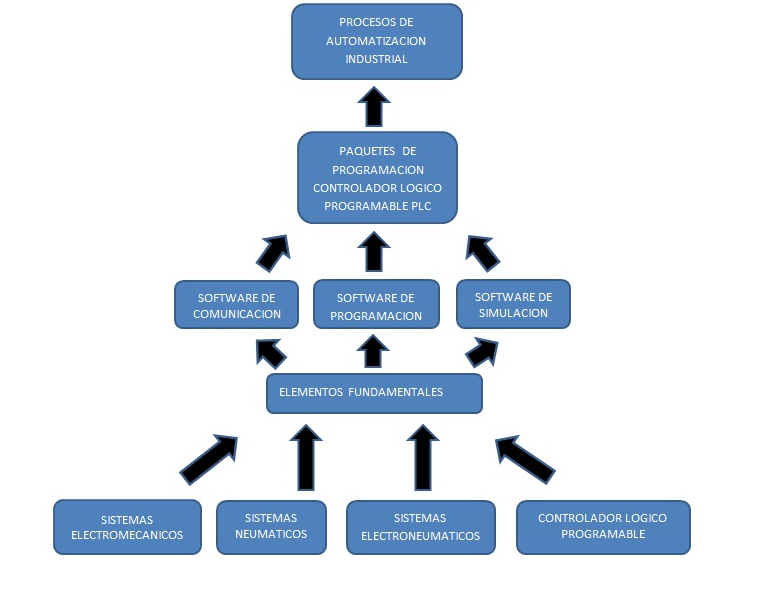 